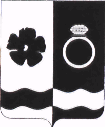 АДМИНИСТРАЦИЯ ПРИВОЛЖСКОГО МУНИЦИПАЛЬНОГО РАЙОНА155550, Ивановская область, г. Приволжск, ул. Революционная, д. 63, тел./факс (49339)2-19-71,4-18-58, e-mail:, reception@privadmin. ru, Заключение о проведении антикоррупционной экспертизы муниципального нормативного правового акта(проекта муниципального нормативного правового акта)От «29» декабря 2022 г. 							          № 128-06Юридическим отделом администрации Приволжского муниципального района в соответствии с ч. 4 ст. 3 Федерального закона от 17.07.2009 г. № 172-ФЗ «Об антикоррупционной экспертизе нормативных правовых актов и проектов нормативных правовых актов», ст. 6 Федерального закона  от 25.12.2008 года  № 273-ФЗ «О противодействии коррупции», проведена антикоррупционная экспертиза: проекта постановления администрации Приволжского муниципального района  «О внесении изменений в постановление администрации Приволжского муниципального района от 26.08.2021 № 400-п «Об утверждении муниципальной программы Приволжского муниципального района «Комплексное развитие транспортной инфраструктуры Приволжского муниципального района на 2022- 2024 годы»» в целях выявления в нем коррупционных факторов и их последующего устранения. В представленном проекте постановления коррупционные факторы не выявлены.АДМИНИСТРАЦИЯ ПРИВОЛЖСКОГО МУНИЦИПАЛЬНОГО РАЙОНА155550, Ивановская область, г. Приволжск, ул. Революционная, д. 63, тел./факс (49339)2-19-71,4-18-58, e-mail:, reception@privadmin. ru, Заключение о проведении антикоррупционной экспертизы муниципального нормативного правового акта(проекта муниципального нормативного правового акта)От «29» декабря 2022 г. 							          № 127-06Юридическим отделом администрации Приволжского муниципального района в соответствии с ч. 4 ст. 3 Федерального закона от 17.07.2009 г. № 172-ФЗ «Об антикоррупционной экспертизе нормативных правовых актов и проектов нормативных правовых актов», ст. 6 Федерального закона  от 25.12.2008 года  № 273-ФЗ «О противодействии коррупции», проведена антикоррупционная экспертиза: проекта постановления администрации Приволжского муниципального района  «О внесении изменений в постановление администрации Приволжского муниципального района от 26.08.2021 № 401-п «Об утверждении муниципальной программы Приволжского городского поселения «Комплексное развитие транспортной инфраструктуры Приволжского городского поселения на 2022-2024 годы»» в целях выявления в нем коррупционных факторов и их последующего устранения. В представленном проекте постановления коррупционные факторы не выявлены.АДМИНИСТРАЦИЯ ПРИВОЛЖСКОГО МУНИЦИПАЛЬНОГО РАЙОНА155550, Ивановская область, г. Приволжск, ул. Революционная, д. 63, тел./факс (49339)2-19-71,4-18-58, e-mail:, reception@privadmin. ru, Заключение о проведении антикоррупционной экспертизы муниципального нормативного правового акта(проекта муниципального нормативного правового акта)От «29» декабря 2022 г. 							          № 126-06Юридическим отделом администрации Приволжского муниципального района в соответствии с ч. 4 ст. 3 Федерального закона от 17.07.2009 г. № 172-ФЗ «Об антикоррупционной экспертизе нормативных правовых актов и проектов нормативных правовых актов», ст. 6 Федерального закона  от 25.12.2008 года  № 273-ФЗ «О противодействии коррупции», проведена антикоррупционная экспертиза: проекта постановления администрации Приволжского муниципального района  «О внесении изменений в постановление администрации Приволжского муниципального района от 20.08.2021 № 377-п «Об утверждении муниципальной программы Приволжского муниципального района «Развитие дополнительного образования в сфере культуры в Приволжском муниципальном районе на 2022-2024»» в целях выявления в нем коррупционных факторов и их последующего устранения. В представленном проекте постановления коррупционные факторы не выявлены.АДМИНИСТРАЦИЯ ПРИВОЛЖСКОГО МУНИЦИПАЛЬНОГО РАЙОНА155550, Ивановская область, г. Приволжск, ул. Революционная, д. 63, тел./факс (49339)2-19-71,4-18-58, e-mail:, reception@privadmin. ru, Заключение о проведении антикоррупционной экспертизы муниципального нормативного правового акта(проекта муниципального нормативного правового акта)От «29» декабря 2022 г. 							          № 125-06Юридическим отделом администрации Приволжского муниципального района в соответствии с ч. 4 ст. 3 Федерального закона от 17.07.2009 г. № 172-ФЗ «Об антикоррупционной экспертизе нормативных правовых актов и проектов нормативных правовых актов», ст. 6 Федерального закона  от 25.12.2008 года  № 273-ФЗ «О противодействии коррупции», проведена антикоррупционная экспертиза: проекта постановления администрации Приволжского муниципального района  «О внесении изменений в постановление администрации Приволжского муниципального района от 24.08.2021 № 387-п «Об утверждении муниципальной программы Приволжского городского поселения «Обеспечение оптимальных условий деятельности в административном здании по адресу: Ивановская область, г. Приволжск, ул. Революционная, дом 63 в 2022-2024»» в целях выявления в нем коррупционных факторов и их последующего устранения. В представленном проекте постановления коррупционные факторы не выявлены.АДМИНИСТРАЦИЯ ПРИВОЛЖСКОГО МУНИЦИПАЛЬНОГО РАЙОНА155550, Ивановская область, г. Приволжск, ул. Революционная, д. 63, тел./факс (49339)2-19-71,4-18-58, e-mail:, reception@privadmin. ru, Заключение о проведении антикоррупционной экспертизы муниципального нормативного правового акта(проекта муниципального нормативного правового акта)От «29» декабря 2022 г. 							          № 124-06Юридическим отделом администрации Приволжского муниципального района в соответствии с ч. 4 ст. 3 Федерального закона от 17.07.2009 г. № 172-ФЗ «Об антикоррупционной экспертизе нормативных правовых актов и проектов нормативных правовых актов», ст. 6 Федерального закона  от 25.12.2008 года  № 273-ФЗ «О противодействии коррупции», проведена антикоррупционная экспертиза: проекта постановления администрации Приволжского муниципального района  «О внесении изменений в постановление администрации Приволжского муниципального района от 30.08.2021 № 408-п «Об утверждении муниципальной программы Приволжского городского поселения «Развитие культуры, молодежной политики, спорта, туризма и профилактики наркомании в Приволжском городском поселении на 2022-2024»» в целях выявления в нем коррупционных факторов и их последующего устранения. В представленном проекте постановления коррупционные факторы не выявлены.АДМИНИСТРАЦИЯ ПРИВОЛЖСКОГО МУНИЦИПАЛЬНОГО РАЙОНА155550, Ивановская область, г. Приволжск, ул. Революционная, д. 63, тел./факс (49339)2-19-71,4-18-58, e-mail:, reception@privadmin. ru, Заключение о проведении антикоррупционной экспертизы муниципального нормативного правового акта(проекта муниципального нормативного правового акта)От «29» декабря 2022 г. 							          № 123-06Юридическим отделом администрации Приволжского муниципального района в соответствии с ч. 4 ст. 3 Федерального закона от 17.07.2009 г. № 172-ФЗ «Об антикоррупционной экспертизе нормативных правовых актов и проектов нормативных правовых актов», ст. 6 Федерального закона  от 25.12.2008 года  № 273-ФЗ «О противодействии коррупции», проведена антикоррупционная экспертиза: проекта постановления администрации Приволжского муниципального района  «О внесении изменений в постановление администрации Приволжского муниципального района от 27.01.2016 № 43-п «Об утверждении реестра муниципальных маршрутов регулярных перевозок на территории Приволжского муниципального района»» в целях выявления в нем коррупционных факторов и их последующего устранения. В представленном проекте постановления коррупционные факторы не выявлены.АДМИНИСТРАЦИЯ ПРИВОЛЖСКОГО МУНИЦИПАЛЬНОГО РАЙОНА155550, Ивановская область, г. Приволжск, ул. Революционная, д. 63, тел./факс (49339)2-19-71,4-18-58, e-mail:, reception@privadmin. ru, Заключение о проведении антикоррупционной экспертизы муниципального нормативного правового акта(проекта муниципального нормативного правового акта)От «28» декабря 2022 г. 							          № 122-06Юридическим отделом администрации Приволжского муниципального района в соответствии с ч. 4 ст. 3 Федерального закона от 17.07.2009 г. № 172-ФЗ «Об антикоррупционной экспертизе нормативных правовых актов и проектов нормативных правовых актов», ст. 6 Федерального закона  от 25.12.2008 года  № 273-ФЗ «О противодействии коррупции», проведена антикоррупционная экспертиза: проекта постановления администрации Приволжского муниципального района  «О внесении изменений в постановление администрации Приволжского муниципального района от 20.08.2021 № 373-п «Об утверждении муниципальной программы Приволжского муниципального района «Управление муниципальной собственностью и земельными участками в Приволжском муниципальном районе на 2022-2024 годы»» в целях выявления в нем коррупционных факторов и их последующего устранения. В представленном проекте постановления коррупционные факторы не выявлены.АДМИНИСТРАЦИЯ ПРИВОЛЖСКОГО МУНИЦИПАЛЬНОГО РАЙОНА155550, Ивановская область, г. Приволжск, ул. Революционная, д. 63, тел./факс (49339)2-19-71,4-18-58, e-mail:, reception@privadmin. ru, Заключение о проведении антикоррупционной экспертизы муниципального нормативного правового акта(проекта муниципального нормативного правового акта)От «28» декабря 2022 г. 							          № 121-06Юридическим отделом администрации Приволжского муниципального района в соответствии с ч. 4 ст. 3 Федерального закона от 17.07.2009 г. № 172-ФЗ «Об антикоррупционной экспертизе нормативных правовых актов и проектов нормативных правовых актов», ст. 6 Федерального закона  от 25.12.2008 года  № 273-ФЗ «О противодействии коррупции», проведена антикоррупционная экспертиза: проекта постановления администрации Приволжского муниципального района  «О внесении изменений в постановление администрации Приволжского муниципального района от 30.08.2021 №409-п «Об утверждении муниципальной программы Приволжского муниципального района «Градостроительная деятельность на территории Приволжского муниципального района на 2022-2024 годы»» в целях выявления в нем коррупционных факторов и их последующего устранения. В представленном проекте постановления коррупционные факторы не выявлены.АДМИНИСТРАЦИЯ ПРИВОЛЖСКОГО МУНИЦИПАЛЬНОГО РАЙОНА155550, Ивановская область, г. Приволжск, ул. Революционная, д. 63, тел./факс (49339)2-19-71,4-18-58, e-mail:, reception@privadmin. ru, Заключение о проведении антикоррупционной экспертизы муниципального нормативного правового акта(проекта муниципального нормативного правового акта)От «28» декабря 2022 г. 							          № 120-06Юридическим отделом администрации Приволжского муниципального района в соответствии с ч. 4 ст. 3 Федерального закона от 17.07.2009 г. № 172-ФЗ «Об антикоррупционной экспертизе нормативных правовых актов и проектов нормативных правовых актов», ст. 6 Федерального закона  от 25.12.2008 года  № 273-ФЗ «О противодействии коррупции», проведена антикоррупционная экспертиза: проекта постановления администрации Приволжского муниципального района  «О внесении изменений в постановление администрации Приволжского муниципального района от 30.08.2021 № 412-п «Об утверждении муниципальной программы Приволжского муниципального района «Обеспечение объектами инженерной инфраструктуры и услугами жилищно-коммунального хозяйства населения Приволжского муниципального района на 2022-2024 годы»» в целях выявления в нем коррупционных факторов и их последующего устранения. В представленном проекте постановления коррупционные факторы не выявлены.АДМИНИСТРАЦИЯ ПРИВОЛЖСКОГО МУНИЦИПАЛЬНОГО РАЙОНА155550, Ивановская область, г. Приволжск, ул. Революционная, д. 63, тел./факс (49339)2-19-71,4-18-58, e-mail:, reception@privadmin. ru, Заключение о проведении антикоррупционной экспертизы муниципального нормативного правового акта(проекта муниципального нормативного правового акта)От «28» декабря 2022 г. 							          № 119-06Юридическим отделом администрации Приволжского муниципального района в соответствии с ч. 4 ст. 3 Федерального закона от 17.07.2009 г. № 172-ФЗ «Об антикоррупционной экспертизе нормативных правовых актов и проектов нормативных правовых актов», ст. 6 Федерального закона  от 25.12.2008 года  № 273-ФЗ «О противодействии коррупции», проведена антикоррупционная экспертиза: проекта постановления администрации Приволжского муниципального района  «О внесении изменений в постановление администрации Приволжского муниципального района от 30.08.2021 № 413-п «Об утверждении муниципальной программы Приволжского муниципального района «Благоустройство территории Приволжского муниципального района на 2022-2024 годы»» в целях выявления в нем коррупционных факторов и их последующего устранения. В представленном проекте постановления коррупционные факторы не выявлены.АДМИНИСТРАЦИЯ ПРИВОЛЖСКОГО МУНИЦИПАЛЬНОГО РАЙОНА155550, Ивановская область, г. Приволжск, ул. Революционная, д. 63, тел./факс (49339)2-19-71,4-18-58, e-mail:, reception@privadmin. ru, Заключение о проведении антикоррупционной экспертизы муниципального нормативного правового акта(проекта муниципального нормативного правового акта)От «28» декабря 2022 г. 							          № 118-06Юридическим отделом администрации Приволжского муниципального района в соответствии с ч. 4 ст. 3 Федерального закона от 17.07.2009 г. № 172-ФЗ «Об антикоррупционной экспертизе нормативных правовых актов и проектов нормативных правовых актов», ст. 6 Федерального закона  от 25.12.2008 года  № 273-ФЗ «О противодействии коррупции», проведена антикоррупционная экспертиза: проекта постановления администрации Приволжского муниципального района  «О внесении изменений в постановление администрации Приволжского муниципального района от 22.08.2022 № 483-п «Об утверждении муниципальной программы Приволжского городского поселения «Благоустройство территории Приволжского городского поселения на 2023-2025 годы»» в целях выявления в нем коррупционных факторов и их последующего устранения. В представленном проекте постановления коррупционные факторы не выявлены.АДМИНИСТРАЦИЯ ПРИВОЛЖСКОГО МУНИЦИПАЛЬНОГО РАЙОНА155550, Ивановская область, г. Приволжск, ул. Революционная, д. 63, тел./факс (49339)2-19-71,4-18-58, e-mail:, reception@privadmin. ru, Заключение о проведении антикоррупционной экспертизы муниципального нормативного правового акта(проекта муниципального нормативного правового акта)От «28» декабря 2022 г. 							          № 117-06Юридическим отделом администрации Приволжского муниципального района в соответствии с ч. 4 ст. 3 Федерального закона от 17.07.2009 г. № 172-ФЗ «Об антикоррупционной экспертизе нормативных правовых актов и проектов нормативных правовых актов», ст. 6 Федерального закона  от 25.12.2008 года  № 273-ФЗ «О противодействии коррупции», проведена антикоррупционная экспертиза: проекта постановления администрации Приволжского муниципального района  «О внесении изменений в постановление администрации Приволжского муниципального района от 26.08.2021 № 399-п «Об утверждении муниципальной программы Приволжского городского поселения «Формирование современной городской среды на территории Приволжского городского поселения на 2022-2024 годы»» в целях выявления в нем коррупционных факторов и их последующего устранения. В представленном проекте постановления коррупционные факторы не выявлены.АДМИНИСТРАЦИЯ ПРИВОЛЖСКОГО МУНИЦИПАЛЬНОГО РАЙОНА155550, Ивановская область, г. Приволжск, ул. Революционная, д. 63, тел./факс (49339)2-19-71,4-18-58, e-mail:, reception@privadmin. ru, Заключение о проведении антикоррупционной экспертизы муниципального нормативного правового акта(проекта муниципального нормативного правового акта)От «28» декабря 2022 г. 							          № 116-06Юридическим отделом администрации Приволжского муниципального района в соответствии с ч. 4 ст. 3 Федерального закона от 17.07.2009 г. № 172-ФЗ «Об антикоррупционной экспертизе нормативных правовых актов и проектов нормативных правовых актов», ст. 6 Федерального закона  от 25.12.2008 года  № 273-ФЗ «О противодействии коррупции», проведена антикоррупционная экспертиза: проекта постановления администрации Приволжского муниципального района  «О внесении изменений в постановление администрации Приволжского муниципального района от 26.08.2021 №402-п «Об утверждении муниципальной программы Приволжского городского поселения «Благоустройство территории Приволжского городского поселения на 2022-2024 годы»» в целях выявления в нем коррупционных факторов и их последующего устранения. В представленном проекте постановления коррупционные факторы не выявлены.АДМИНИСТРАЦИЯ ПРИВОЛЖСКОГО МУНИЦИПАЛЬНОГО РАЙОНА155550, Ивановская область, г. Приволжск, ул. Революционная, д. 63, тел./факс (49339)2-19-71,4-18-58, e-mail:, reception@privadmin. ru, Заключение о проведении антикоррупционной экспертизы муниципального нормативного правового акта(проекта муниципального нормативного правового акта)От «27» декабря 2022 г. 							          № 115-06Юридическим отделом администрации Приволжского муниципального района в соответствии с ч. 4 ст. 3 Федерального закона от 17.07.2009 г. № 172-ФЗ «Об антикоррупционной экспертизе нормативных правовых актов и проектов нормативных правовых актов», ст. 6 Федерального закона  от 25.12.2008 года  № 273-ФЗ «О противодействии коррупции», проведена антикоррупционная экспертиза: проекта постановления администрации Приволжского муниципального района  «Об утверждении Административного регламента предоставления муниципальной образовательной организацией, реализующей образовательные программы начального общего, основного общего и среднего общего образования на территории Приволжского муниципального района муниципальной услуги «Прием заявлений о зачислении в муниципальные образовательные организации, реализующие программы общего образования на территории Приволжского муниципального района»» в целях выявления в нем коррупционных факторов и их последующего устранения. В представленном проекте постановления коррупционные факторы не выявлены.АДМИНИСТРАЦИЯ ПРИВОЛЖСКОГО МУНИЦИПАЛЬНОГО РАЙОНА155550, Ивановская область, г. Приволжск, ул. Революционная, д. 63, тел./факс (49339)2-19-71,4-18-58, e-mail:, reception@privadmin. ru, Заключение о проведении антикоррупционной экспертизы муниципального нормативного правового акта(проекта муниципального нормативного правового акта)От «27» декабря 2022 г. 							          № 114-06Юридическим отделом администрации Приволжского муниципального района в соответствии с ч. 4 ст. 3 Федерального закона от 17.07.2009 г. № 172-ФЗ «Об антикоррупционной экспертизе нормативных правовых актов и проектов нормативных правовых актов», ст. 6 Федерального закона  от 25.12.2008 года  № 273-ФЗ «О противодействии коррупции», проведена антикоррупционная экспертиза: проекта постановления администрации Приволжского муниципального района  «О внесении изменений в постановление администрации Приволжского муниципального района от 23.08.2021 № 379-п «Об утверждении муниципальной программы «Развитие образования в Приволжском муниципальном районе на 2022-2024»» в целях выявления в нем коррупционных факторов и их последующего устранения. В представленном проекте постановления коррупционные факторы не выявлены.АДМИНИСТРАЦИЯ ПРИВОЛЖСКОГО МУНИЦИПАЛЬНОГО РАЙОНА155550, Ивановская область, г. Приволжск, ул. Революционная, д. 63, тел./факс (49339)2-19-71,4-18-58, e-mail:, reception@privadmin. ru, Заключение о проведении антикоррупционной экспертизы муниципального нормативного правового акта(проекта муниципального нормативного правового акта)От «27» декабря 2022 г. 							          № 113-06Юридическим отделом администрации Приволжского муниципального района в соответствии с ч. 4 ст. 3 Федерального закона от 17.07.2009 г. № 172-ФЗ «Об антикоррупционной экспертизе нормативных правовых актов и проектов нормативных правовых актов», ст. 6 Федерального закона  от 25.12.2008 года  № 273-ФЗ «О противодействии коррупции», проведена антикоррупционная экспертиза: проекта постановления администрации Приволжского муниципального района  «Об утверждении административного регламента предоставления муниципальной услуги «Предоставление разрешения на осуществление земляных работ» в целях выявления в нем коррупционных факторов и их последующего устранения. В представленном проекте постановления коррупционные факторы не выявлены.АДМИНИСТРАЦИЯ ПРИВОЛЖСКОГО МУНИЦИПАЛЬНОГО РАЙОНА155550, Ивановская область, г. Приволжск, ул. Революционная, д. 63, тел./факс (49339)2-19-71,4-18-58, e-mail:, reception@privadmin. ru, Заключение о проведении антикоррупционной экспертизы муниципального нормативного правового акта(проекта муниципального нормативного правового акта)От «27» декабря 2022 г. 							          № 112-06Юридическим отделом администрации Приволжского муниципального района в соответствии с ч. 4 ст. 3 Федерального закона от 17.07.2009 г. № 172-ФЗ «Об антикоррупционной экспертизе нормативных правовых актов и проектов нормативных правовых актов», ст. 6 Федерального закона  от 25.12.2008 года  № 273-ФЗ «О противодействии коррупции», проведена антикоррупционная экспертиза: проекта постановления администрации Приволжского муниципального района  «О внесении изменений в постановление администрации Приволжского муниципального района от 18.08.2021 № 363-п «Об утверждении муниципальной программы Приволжского муниципального района «Безопасный район на 2022-2024 гг»» в целях выявления в нем коррупционных факторов и их последующего устранения. В представленном проекте постановления коррупционные факторы не выявлены.АДМИНИСТРАЦИЯ ПРИВОЛЖСКОГО МУНИЦИПАЛЬНОГО РАЙОНА155550, Ивановская область, г. Приволжск, ул. Революционная, д. 63, тел./факс (49339)2-19-71,4-18-58, e-mail:, reception@privadmin. ru, Заключение о проведении антикоррупционной экспертизы муниципального нормативного правового акта(проекта муниципального нормативного правового акта)От «27» декабря 2022 г. 							          № 111-06Юридическим отделом администрации Приволжского муниципального района в соответствии с ч. 4 ст. 3 Федерального закона от 17.07.2009 г. № 172-ФЗ «Об антикоррупционной экспертизе нормативных правовых актов и проектов нормативных правовых актов», ст. 6 Федерального закона  от 25.12.2008 года  № 273-ФЗ «О противодействии коррупции», проведена антикоррупционная экспертиза: проекта постановления администрации Приволжского муниципального района  «О внесении изменений в Постановление администрации Приволжского муниципального района от 19.08.2021 № 369-п «Об утверждении муниципальной программы Приволжского городского поселения «Безопасный город на 2022-2024 гг»» в целях выявления в нем коррупционных факторов и их последующего устранения. В представленном проекте постановления коррупционные факторы не выявлены.АДМИНИСТРАЦИЯ ПРИВОЛЖСКОГО МУНИЦИПАЛЬНОГО РАЙОНА155550, Ивановская область, г. Приволжск, ул. Революционная, д. 63, тел./факс (49339)2-19-71,4-18-58, e-mail:, reception@privadmin. ru, Заключение о проведении антикоррупционной экспертизы муниципального нормативного правового акта(проекта муниципального нормативного правового акта)От «27» декабря 2022 г. 							          № 110-06Юридическим отделом администрации Приволжского муниципального района в соответствии с ч. 4 ст. 3 Федерального закона от 17.07.2009 г. № 172-ФЗ «Об антикоррупционной экспертизе нормативных правовых актов и проектов нормативных правовых актов», ст. 6 Федерального закона  от 25.12.2008 года  № 273-ФЗ «О противодействии коррупции», проведена антикоррупционная экспертиза: проекта постановления администрации Приволжского муниципального района  «О внесении изменений в постановление администрации Приволжского муниципального района от 17.08.2022 № 453-п «Об утверждении муниципальной программы «Развитие образования в Приволжском муниципальном районе на 2023-2025»» в целях выявления в нем коррупционных факторов и их последующего устранения. В представленном проекте постановления коррупционные факторы не выявлены.АДМИНИСТРАЦИЯ ПРИВОЛЖСКОГО МУНИЦИПАЛЬНОГО РАЙОНА155550, Ивановская область, г. Приволжск, ул. Революционная, д. 63, тел./факс (49339)2-19-71,4-18-58, e-mail:, reception@privadmin. ru, Заключение о проведении антикоррупционной экспертизы муниципального нормативного правового акта(проекта муниципального нормативного правового акта)От «26» декабря 2022 г. 							          № 109-06Юридическим отделом администрации Приволжского муниципального района в соответствии с ч. 4 ст. 3 Федерального закона от 17.07.2009 г. № 172-ФЗ «Об антикоррупционной экспертизе нормативных правовых актов и проектов нормативных правовых актов», ст. 6 Федерального закона  от 25.12.2008 года  № 273-ФЗ «О противодействии коррупции», проведена антикоррупционная экспертиза: проекта постановления администрации Приволжского муниципального района  «О внесении изменений в постановление администрации Приволжского муниципального района от 19.08.2021 № 370-п «Об утверждении муниципальной программы Приволжского городского поселения «Управление и распоряжение муниципальным имуществом в Приволжском городском поселении на 2022-2024 годы»» в целях выявления в нем коррупционных факторов и их последующего устранения. В представленном проекте постановления коррупционные факторы не выявлены.АДМИНИСТРАЦИЯ ПРИВОЛЖСКОГО МУНИЦИПАЛЬНОГО РАЙОНА155550, Ивановская область, г. Приволжск, ул. Революционная, д. 63, тел./факс (49339)2-19-71,4-18-58, e-mail:, reception@privadmin. ru, Заключение о проведении антикоррупционной экспертизы муниципального нормативного правового акта(проекта муниципального нормативного правового акта)От «26» декабря 2022 г. 							          № 108-06Юридическим отделом администрации Приволжского муниципального района в соответствии с ч. 4 ст. 3 Федерального закона от 17.07.2009 г. № 172-ФЗ «Об антикоррупционной экспертизе нормативных правовых актов и проектов нормативных правовых актов», ст. 6 Федерального закона  от 25.12.2008 года  № 273-ФЗ «О противодействии коррупции», проведена антикоррупционная экспертиза: проекта постановления администрации Приволжского муниципального района  «О внесении изменений в постановление администрации Приволжского муниципального района от 20.08.2021 № 373-п «Об утверждении муниципальной программы Приволжского муниципального района «Управление муниципальной собственностью и земельными участками в Приволжском муниципальном районе на 2022-2024 годы»» в целях выявления в нем коррупционных факторов и их последующего устранения. В представленном проекте постановления коррупционные факторы не выявлены.АДМИНИСТРАЦИЯ ПРИВОЛЖСКОГО МУНИЦИПАЛЬНОГО РАЙОНА155550, Ивановская область, г. Приволжск, ул. Революционная, д. 63, тел./факс (49339)2-19-71,4-18-58, e-mail:, reception@privadmin. ru, Заключение о проведении антикоррупционной экспертизы муниципального нормативного правового акта(проекта муниципального нормативного правового акта)От «23» декабря 2022 г. 							          № 107-06Юридическим отделом администрации Приволжского муниципального района в соответствии с ч. 4 ст. 3 Федерального закона от 17.07.2009 г. № 172-ФЗ «Об антикоррупционной экспертизе нормативных правовых актов и проектов нормативных правовых актов», ст. 6 Федерального закона  от 25.12.2008 года  № 273-ФЗ «О противодействии коррупции», проведена антикоррупционная экспертиза: проекта постановления администрации Приволжского муниципального района  «О внесении изменений в постановление администрации Приволжского муниципального района от 26.08.2021 № 397-п «Об утверждении муниципальной программы Приволжского муниципального района «Развитие сельского хозяйства и регулирование рынков сельскохозяйственной продукции, сырья и продовольствия в Приволжском муниципальном районе на 2022- 2024 годы»» в целях выявления в нем коррупционных факторов и их последующего устранения. В представленном проекте постановления коррупционные факторы не выявлены.АДМИНИСТРАЦИЯ ПРИВОЛЖСКОГО МУНИЦИПАЛЬНОГО РАЙОНА155550, Ивановская область, г. Приволжск, ул. Революционная, д. 63, тел./факс (49339)2-19-71,4-18-58, e-mail:, reception@privadmin. ru, Заключение о проведении антикоррупционной экспертизы муниципального нормативного правового акта(проекта муниципального нормативного правового акта)От «23» декабря 2022 г. 							          № 106-06Юридическим отделом администрации Приволжского муниципального района в соответствии с ч. 4 ст. 3 Федерального закона от 17.07.2009 г. № 172-ФЗ «Об антикоррупционной экспертизе нормативных правовых актов и проектов нормативных правовых актов», ст. 6 Федерального закона  от 25.12.2008 года  № 273-ФЗ «О противодействии коррупции», проведена антикоррупционная экспертиза: проекта постановления администрации Приволжского муниципального района  «О внесении изменений в постановление администрации Приволжского муниципального района от 17.08.2021 № 361–п «Об утверждении муниципальной программы Приволжского муниципального района «Совершенствование местного самоуправления Приволжского муниципального района на 2022- 2024 годы»» в целях выявления в нем коррупционных факторов и их последующего устранения. В представленном проекте постановления коррупционные факторы не выявлены.АДМИНИСТРАЦИЯ ПРИВОЛЖСКОГО МУНИЦИПАЛЬНОГО РАЙОНА155550, Ивановская область, г. Приволжск, ул. Революционная, д. 63, тел./факс (49339)2-19-71,4-18-58, e-mail:, reception@privadmin. ru, Заключение о проведении антикоррупционной экспертизы муниципального нормативного правового акта(проекта муниципального нормативного правового акта)От «22» декабря 2022 г. 							          № 105-06Юридическим отделом администрации Приволжского муниципального района в соответствии с ч. 4 ст. 3 Федерального закона от 17.07.2009 г. № 172-ФЗ «Об антикоррупционной экспертизе нормативных правовых актов и проектов нормативных правовых актов», ст. 6 Федерального закона  от 25.12.2008 года  № 273-ФЗ «О противодействии коррупции», проведена антикоррупционная экспертиза: проекта постановления администрации Приволжского муниципального района  «О внесении изменений в постановление администрации Приволжского муниципального района от 24.08.2021 № 386-п «Об утверждении муниципальной программы Приволжского городского поселения «Организация предоставления государственных и муниципальных услуг на базе МФЦ на 2022-2024»» в целях выявления в нем коррупционных факторов и их последующего устранения. В представленном проекте постановления коррупционные факторы не выявлены.АДМИНИСТРАЦИЯ ПРИВОЛЖСКОГО МУНИЦИПАЛЬНОГО РАЙОНА155550, Ивановская область, г. Приволжск, ул. Революционная, д. 63, тел./факс (49339)2-19-71,4-18-58, e-mail:, reception@privadmin. ru, Заключение о проведении антикоррупционной экспертизы муниципального нормативного правового акта(проекта муниципального нормативного правового акта)От «22» декабря 2022 г. 							          № 104-06Юридическим отделом администрации Приволжского муниципального района в соответствии с ч. 4 ст. 3 Федерального закона от 17.07.2009 г. № 172-ФЗ «Об антикоррупционной экспертизе нормативных правовых актов и проектов нормативных правовых актов», ст. 6 Федерального закона  от 25.12.2008 года  № 273-ФЗ «О противодействии коррупции», проведена антикоррупционная экспертиза: проекта постановления администрации Приволжского муниципального района  «О внесении изменений в постановление администрации Приволжского муниципального района от 24.08.2021 № 383-п «Об утверждении муниципальной программы Приволжского муниципального района «Создание условий для оказания медицинской помощи населению на территории Приволжского муниципального района в 2022-2024гг.»» в целях выявления в нем коррупционных факторов и их последующего устранения. В представленном проекте постановления коррупционные факторы не выявлены.АДМИНИСТРАЦИЯ ПРИВОЛЖСКОГО МУНИЦИПАЛЬНОГО РАЙОНА155550, Ивановская область, г. Приволжск, ул. Революционная, д. 63, тел./факс (49339)2-19-71,4-18-58, e-mail:, reception@privadmin. ru, Заключение о проведении антикоррупционной экспертизы муниципального нормативного правового акта(проекта муниципального нормативного правового акта)От «21» декабря 2022 г. 							          № 103-06Юридическим отделом администрации Приволжского муниципального района в соответствии с ч. 4 ст. 3 Федерального закона от 17.07.2009 г. № 172-ФЗ «Об антикоррупционной экспертизе нормативных правовых актов и проектов нормативных правовых актов», ст. 6 Федерального закона  от 25.12.2008 года  № 273-ФЗ «О противодействии коррупции», проведена антикоррупционная экспертиза: проекта постановления администрации Приволжского муниципального района  «Об утверждении административного регламента предоставления муниципальной услуги «Выдача акта освидетельствования проведения основных работ по строительству (реконструкции) объекта индивидуального жилищного строительства с привлечением средств материнского (семейного) капитала»» в целях выявления в нем коррупционных факторов и их последующего устранения. В представленном проекте постановления коррупционные факторы не выявлены.АДМИНИСТРАЦИЯ ПРИВОЛЖСКОГО МУНИЦИПАЛЬНОГО РАЙОНА155550, Ивановская область, г. Приволжск, ул. Революционная, д. 63, тел./факс (49339)2-19-71,4-18-58, e-mail:, reception@privadmin. ru, Заключение о проведении антикоррупционной экспертизы муниципального нормативного правового акта(проекта муниципального нормативного правового акта)От «16» декабря 2022 г. 							          № 102-06Юридическим отделом администрации Приволжского муниципального района в соответствии с ч. 4 ст. 3 Федерального закона от 17.07.2009 г. № 172-ФЗ «Об антикоррупционной экспертизе нормативных правовых актов и проектов нормативных правовых актов», ст. 6 Федерального закона  от 25.12.2008 года  № 273-ФЗ «О противодействии коррупции», проведена антикоррупционная экспертиза: проекта постановления администрации Приволжского муниципального района  «Об утверждении Программы профилактики рисков причинения вреда (ущерба) охраняемым законом ценностям в области муниципального земельного контроля в границах Приволжского городского поселения, Приволжского муниципального района, за исключением Плесского городского поселения на 2023 год» в целях выявления в нем коррупционных факторов и их последующего устранения. В представленном проекте постановления коррупционные факторы не выявлены.АДМИНИСТРАЦИЯ ПРИВОЛЖСКОГО МУНИЦИПАЛЬНОГО РАЙОНА155550, Ивановская область, г. Приволжск, ул. Революционная, д. 63, тел./факс (49339)2-19-71,4-18-58, e-mail:, reception@privadmin. ru, Заключение о проведении антикоррупционной экспертизы муниципального нормативного правового акта(проекта муниципального нормативного правового акта)От «16» декабря 2022 г. 							          № 101-06Юридическим отделом администрации Приволжского муниципального района в соответствии с ч. 4 ст. 3 Федерального закона от 17.07.2009 г. № 172-ФЗ «Об антикоррупционной экспертизе нормативных правовых актов и проектов нормативных правовых актов», ст. 6 Федерального закона  от 25.12.2008 года  № 273-ФЗ «О противодействии коррупции», проведена антикоррупционная экспертиза: проекта постановления администрации Приволжского муниципального района  «Об утверждении Программы профилактики рисков причинения вреда (ущерба) охраняемым законом ценностям на автомобильном транспорте, городском наземном электрическом транспорте и в дорожном хозяйстве в границах Приволжского городского поселения, Приволжского муниципального района, за исключением Плёсского городского поселения на 2023 год» в целях выявления в нем коррупционных факторов и их последующего устранения. В представленном проекте постановления коррупционные факторы не выявлены.АДМИНИСТРАЦИЯ ПРИВОЛЖСКОГО МУНИЦИПАЛЬНОГО РАЙОНА155550, Ивановская область, г. Приволжск, ул. Революционная, д. 63, тел./факс (49339)2-19-71,4-18-58, e-mail:, reception@privadmin. ru, Заключение о проведении антикоррупционной экспертизы муниципального нормативного правового акта(проекта муниципального нормативного правового акта)От «16» декабря 2022 г. 							          № 100-06Юридическим отделом администрации Приволжского муниципального района в соответствии с ч. 4 ст. 3 Федерального закона от 17.07.2009 г. № 172-ФЗ «Об антикоррупционной экспертизе нормативных правовых актов и проектов нормативных правовых актов», ст. 6 Федерального закона  от 25.12.2008 года  № 273-ФЗ «О противодействии коррупции», проведена антикоррупционная экспертиза: проекта постановления администрации Приволжского муниципального района  «Об утверждении Программы профилактики рисков причинения вреда (ущерба) охраняемым законом ценностям в сфере благоустройства на территории Приволжского городского поселения Приволжского муниципального района Ивановской области на 2023 год» в целях выявления в нем коррупционных факторов и их последующего устранения. В представленном проекте постановления коррупционные факторы не выявлены.АДМИНИСТРАЦИЯ ПРИВОЛЖСКОГО МУНИЦИПАЛЬНОГО РАЙОНА155550, Ивановская область, г. Приволжск, ул. Революционная, д. 63, тел./факс (49339)2-19-71,4-18-58, e-mail:, reception@privadmin. ru, Заключение о проведении антикоррупционной экспертизы муниципального нормативного правового акта(проекта муниципального нормативного правового акта)От «16» декабря 2022 г. 							          № 99-06Юридическим отделом администрации Приволжского муниципального района в соответствии с ч. 4 ст. 3 Федерального закона от 17.07.2009 г. № 172-ФЗ «Об антикоррупционной экспертизе нормативных правовых актов и проектов нормативных правовых актов», ст. 6 Федерального закона  от 25.12.2008 года  № 273-ФЗ «О противодействии коррупции», проведена антикоррупционная экспертиза: проекта постановления администрации Приволжского муниципального района  «Об утверждении Программы профилактики рисков причинения вреда (ущерба) охраняемым законом ценностям в области муниципального жилищного контроля на территории Приволжского муниципального района Ивановской области на 2023 год», в целях выявления в нем коррупционных факторов и их последующего устранения. В представленном проекте постановления коррупционные факторы не выявлены.АДМИНИСТРАЦИЯ ПРИВОЛЖСКОГО МУНИЦИПАЛЬНОГО РАЙОНА155550, Ивановская область, г. Приволжск, ул. Революционная, д. 63, тел./факс (49339)2-19-71,4-18-58, e-mail:, reception@privadmin. ru, Заключение о проведении антикоррупционной экспертизы муниципального нормативного правового акта(проекта муниципального нормативного правового акта)От «15» декабря 2022 г. 							          № 98-06Юридическим отделом администрации Приволжского муниципального района в соответствии с ч. 4 ст. 3 Федерального закона от 17.07.2009 г. № 172-ФЗ «Об антикоррупционной экспертизе нормативных правовых актов и проектов нормативных правовых актов», ст. 6 Федерального закона  от 25.12.2008 года  № 273-ФЗ «О противодействии коррупции», проведена антикоррупционная экспертиза: проекта постановления администрации Приволжского муниципального района  «Об утверждении административного регламента предоставления муниципальной услуги «Направление уведомления о соответствии построенных или реконструированных объектов индивидуального жилищного строительства или садового дома требованиям законодательства Российской Федерации о градостроительной деятельности»», в целях выявления в нем коррупционных факторов и их последующего устранения. В представленном проекте постановления коррупционные факторы не выявлены.АДМИНИСТРАЦИЯ ПРИВОЛЖСКОГО МУНИЦИПАЛЬНОГО РАЙОНА155550, Ивановская область, г. Приволжск, ул. Революционная, д. 63, тел./факс (49339)2-19-71,4-18-58, e-mail:, reception@privadmin. ru, Заключение о проведении антикоррупционной экспертизы муниципального нормативного правового акта(проекта муниципального нормативного правового акта)От «15» декабря 2022 г. 							          № 97-06Юридическим отделом администрации Приволжского муниципального района в соответствии с ч. 4 ст. 3 Федерального закона от 17.07.2009 г. № 172-ФЗ «Об антикоррупционной экспертизе нормативных правовых актов и проектов нормативных правовых актов», ст. 6 Федерального закона  от 25.12.2008 года  № 273-ФЗ «О противодействии коррупции», проведена антикоррупционная экспертиза: проекта постановления администрации Приволжского муниципального района  «О внесении изменений в постановление администрации Приволжского муниципального района от 23.08.2021 № 379-п «Об утверждении муниципальной программы «Развитие образования в Приволжском муниципальном районе на 2022-2024»», в целях выявления в нем коррупционных факторов и их последующего устранения. В представленном проекте постановления коррупционные факторы не выявлены.АДМИНИСТРАЦИЯ ПРИВОЛЖСКОГО МУНИЦИПАЛЬНОГО РАЙОНА155550, Ивановская область, г. Приволжск, ул. Революционная, д. 63, тел./факс (49339)2-19-71,4-18-58, e-mail:, reception@privadmin. ru, Заключение о проведении антикоррупционной экспертизы муниципального нормативного правового акта(проекта муниципального нормативного правового акта)От «14» декабря 2022 г. 							          № 96-06Юридическим отделом администрации Приволжского муниципального района в соответствии с ч. 4 ст. 3 Федерального закона от 17.07.2009 г. № 172-ФЗ «Об антикоррупционной экспертизе нормативных правовых актов и проектов нормативных правовых актов», ст. 6 Федерального закона  от 25.12.2008 года  № 273-ФЗ «О противодействии коррупции», проведена антикоррупционная экспертиза: проекта постановления администрации Приволжского муниципального района  «Об утверждении административного регламента предоставления муниципальной услуги «Направление уведомления о соответствии указанных в уведомлении о планируемом строительстве параметров объекта индивидуального жилищного строительства или садового дома установленным параметрам и допустимости размещения объекта индивидуального жилищного строительства или садового дома на земельном участке»», в целях выявления в нем коррупционных факторов и их последующего устранения. В представленном проекте постановления коррупционные факторы не выявлены.АДМИНИСТРАЦИЯ ПРИВОЛЖСКОГО МУНИЦИПАЛЬНОГО РАЙОНА155550, Ивановская область, г. Приволжск, ул. Революционная, д. 63, тел./факс (49339)2-19-71,4-18-58, e-mail:, reception@privadmin. ru, Заключение о проведении антикоррупционной экспертизы муниципального нормативного правового акта(проекта муниципального нормативного правового акта)От «14» декабря 2022 г. 							          № 95-06Юридическим отделом администрации Приволжского муниципального района в соответствии с ч. 4 ст. 3 Федерального закона от 17.07.2009 г. № 172-ФЗ «Об антикоррупционной экспертизе нормативных правовых актов и проектов нормативных правовых актов», ст. 6 Федерального закона  от 25.12.2008 года  № 273-ФЗ «О противодействии коррупции», проведена антикоррупционная экспертиза: проекта постановления администрации Приволжского муниципального района  «Об утверждении административного регламента предоставления муниципальной услуги «Выдача градостроительного плана земельного участка»», в целях выявления в нем коррупционных факторов и их последующего устранения. В представленном проекте постановления коррупционные факторы не выявлены.АДМИНИСТРАЦИЯ ПРИВОЛЖСКОГО МУНИЦИПАЛЬНОГО РАЙОНА155550, Ивановская область, г. Приволжск, ул. Революционная, д. 63, тел./факс (49339)2-19-71,4-18-58, e-mail:, reception@privadmin. ru, Заключение о проведении антикоррупционной экспертизы муниципального нормативного правового акта(проекта муниципального нормативного правового акта)От «08» декабря 2022 г. 							          № 94-06Юридическим отделом администрации Приволжского муниципального района в соответствии с ч. 4 ст. 3 Федерального закона от 17.07.2009 г. № 172-ФЗ «Об антикоррупционной экспертизе нормативных правовых актов и проектов нормативных правовых актов», ст. 6 Федерального закона  от 25.12.2008 года  № 273-ФЗ «О противодействии коррупции», проведена антикоррупционная экспертиза: проекта постановления администрации Приволжского муниципального района  «Об утверждении административного регламента предоставления муниципальной услуги «Предоставление жилого помещения по договору социального найма»», в целях выявления в нем коррупционных факторов и их последующего устранения. В представленном проекте постановления коррупционные факторы не выявлены.АДМИНИСТРАЦИЯ ПРИВОЛЖСКОГО МУНИЦИПАЛЬНОГО РАЙОНА155550, Ивановская область, г. Приволжск, ул. Революционная, д. 63, тел./факс (49339)2-19-71,4-18-58, e-mail:, reception@privadmin. ru, Заключение о проведении антикоррупционной экспертизы муниципального нормативного правового акта(проекта муниципального нормативного правового акта)От «05» декабря 2022 г. 							          № 93-06Юридическим отделом администрации Приволжского муниципального района в соответствии с ч. 4 ст. 3 Федерального закона от 17.07.2009 г. № 172-ФЗ «Об антикоррупционной экспертизе нормативных правовых актов и проектов нормативных правовых актов», ст. 6 Федерального закона  от 25.12.2008 года  № 273-ФЗ «О противодействии коррупции», проведена антикоррупционная экспертиза: проекта постановления администрации Приволжского муниципального района  «О внесение изменений в постановление администрации Приволжского муниципального района от 30.08.2021 № 414-п «Об утверждении муниципальной программы Приволжского городского поселения «Обеспечение доступным и комфортным жильем, объектами инженерной инфраструктуры и услугами жилищно-коммунального хозяйства населения Приволжского городского поселения на 2022-2024 годы»», в целях выявления в нем коррупционных факторов и их последующего устранения. В представленном проекте постановления коррупционные факторы не выявлены.АДМИНИСТРАЦИЯ ПРИВОЛЖСКОГО МУНИЦИПАЛЬНОГО РАЙОНА155550, Ивановская область, г. Приволжск, ул. Революционная, д. 63, тел./факс (49339)2-19-71,4-18-58, e-mail:, reception@privadmin. ru, Заключение о проведении антикоррупционной экспертизы муниципального нормативного правового акта(проекта муниципального нормативного правового акта)От «02» декабря 2022 г. 							          № 92-06Юридическим отделом администрации Приволжского муниципального района в соответствии с ч. 4 ст. 3 Федерального закона от 17.07.2009 г. № 172-ФЗ «Об антикоррупционной экспертизе нормативных правовых актов и проектов нормативных правовых актов», ст. 6 Федерального закона  от 25.12.2008 года  № 273-ФЗ «О противодействии коррупции», проведена антикоррупционная экспертиза: проекта постановления администрации Приволжского муниципального района  «Об утверждении административного регламента предоставления муниципальной услуги «Выдача разрешения на ввод объекта в эксплуатацию»», в целях выявления в нем коррупционных факторов и их последующего устранения. В представленном проекте постановления коррупционные факторы не выявлены.АДМИНИСТРАЦИЯ ПРИВОЛЖСКОГО МУНИЦИПАЛЬНОГО РАЙОНА155550, Ивановская область, г. Приволжск, ул. Революционная, д. 63, тел./факс (49339)2-19-71,4-18-58, e-mail:, reception@privadmin. ru, Заключение о проведении антикоррупционной экспертизы муниципального нормативного правового акта(проекта муниципального нормативного правового акта)От «29» ноября 2022 г. 							          № 91-06Юридическим отделом администрации Приволжского муниципального района в соответствии с ч. 4 ст. 3 Федерального закона от 17.07.2009 г. № 172-ФЗ «Об антикоррупционной экспертизе нормативных правовых актов и проектов нормативных правовых актов», ст. 6 Федерального закона  от 25.12.2008 года  № 273-ФЗ «О противодействии коррупции», проведена антикоррупционная экспертиза: проекта постановления администрации Приволжского муниципального района  «Об утверждении административного регламента предоставления муниципальной услуги «Выдача разрешения на строительство объекта капитального строительства (в том числе внесение изменений в разрешение на строительство объекта капитального строительства и внесение изменений в разрешение на строительство объекта капитального строительства в связи с продлением срока такого разрешения)»»», в целях выявления в нем коррупционных факторов и их последующего устранения. В представленном проекте постановления коррупционные факторы не выявлены.АДМИНИСТРАЦИЯ ПРИВОЛЖСКОГО МУНИЦИПАЛЬНОГО РАЙОНА155550, Ивановская область, г. Приволжск, ул. Революционная, д. 63, тел./факс (49339)2-19-71,4-18-58, e-mail:, reception@privadmin. ru, Заключение о проведении антикоррупционной экспертизы муниципального нормативного правового акта(проекта муниципального нормативного правового акта)От «29» ноября 2022 г. 							          № 90-06Юридическим отделом администрации Приволжского муниципального района в соответствии с ч. 4 ст. 3 Федерального закона от 17.07.2009 г. № 172-ФЗ «Об антикоррупционной экспертизе нормативных правовых актов и проектов нормативных правовых актов», ст. 6 Федерального закона  от 25.12.2008 года  № 273-ФЗ «О противодействии коррупции», проведена антикоррупционная экспертиза: проекта постановления администрации Приволжского муниципального района  «О внесении изменений в постановление администрации Приволжского муниципального района от 10.10.2016 №682-п «Об утверждении административного регламента предоставления муниципальной услуги «Предоставление разрешений на отклонение от предельных параметров разрешенного строительства, реконструкции объектов капитального строительства»», в целях выявления в нем коррупционных факторов и их последующего устранения. В представленном проекте постановления коррупционные факторы не выявлены.АДМИНИСТРАЦИЯ ПРИВОЛЖСКОГО МУНИЦИПАЛЬНОГО РАЙОНА155550, Ивановская область, г. Приволжск, ул. Революционная, д. 63, тел./факс (49339)2-19-71,4-18-58, e-mail:, reception@privadmin. ru, Заключение о проведении антикоррупционной экспертизы муниципального нормативного правового акта(проекта муниципального нормативного правового акта)От «29» ноября 2022 г. 							          № 89-06Юридическим отделом администрации Приволжского муниципального района в соответствии с ч. 4 ст. 3 Федерального закона от 17.07.2009 г. № 172-ФЗ «Об антикоррупционной экспертизе нормативных правовых актов и проектов нормативных правовых актов», ст. 6 Федерального закона  от 25.12.2008 года  № 273-ФЗ «О противодействии коррупции», проведена антикоррупционная экспертиза: проекта постановления администрации Приволжского муниципального района  «Об утверждении административного регламента предоставления муниципальной услуги «Утверждение схемы расположения земельного участка, находящегося в муниципальной собственности или государственная собственность на который не разграничена, на кадастровом плане территории»», в целях выявления в нем коррупционных факторов и их последующего устранения. В представленном проекте постановления коррупционные факторы не выявлены.АДМИНИСТРАЦИЯ ПРИВОЛЖСКОГО МУНИЦИПАЛЬНОГО РАЙОНА155550, Ивановская область, г. Приволжск, ул. Революционная, д. 63, тел./факс (49339)2-19-71,4-18-58, e-mail:, reception@privadmin. ru, Заключение о проведении антикоррупционной экспертизы муниципального нормативного правового акта(проекта муниципального нормативного правового акта)От «28» ноября 2022 г. 							          № 88-06Юридическим отделом администрации Приволжского муниципального района в соответствии с ч. 4 ст. 3 Федерального закона от 17.07.2009 г. № 172-ФЗ «Об антикоррупционной экспертизе нормативных правовых актов и проектов нормативных правовых актов», ст. 6 Федерального закона  от 25.12.2008 года  № 273-ФЗ «О противодействии коррупции», проведена антикоррупционная экспертиза: проекта постановления администрации Приволжского муниципального района  «Об утверждении административного регламента предоставления муниципальной услуги «Постановка на учет и направление детей в муниципальные образовательные организации, реализующие образовательные программы дошкольного образования в Приволжском муниципальном районе»», в целях выявления в нем коррупционных факторов и их последующего устранения. В представленном проекте постановления коррупционные факторы не выявлены.АДМИНИСТРАЦИЯ ПРИВОЛЖСКОГО МУНИЦИПАЛЬНОГО РАЙОНА155550, Ивановская область, г. Приволжск, ул. Революционная, д. 63, тел./факс (49339)2-19-71,4-18-58, e-mail:, reception@privadmin. ru, Заключение о проведении антикоррупционной экспертизы муниципального нормативного правового акта(проекта муниципального нормативного правового акта)От «28» ноября 2022 г. 							          № 87-06Юридическим отделом администрации Приволжского муниципального района в соответствии с ч. 4 ст. 3 Федерального закона от 17.07.2009 г. № 172-ФЗ «Об антикоррупционной экспертизе нормативных правовых актов и проектов нормативных правовых актов», ст. 6 Федерального закона  от 25.12.2008 года  № 273-ФЗ «О противодействии коррупции», проведена антикоррупционная экспертиза: проекта постановления администрации Приволжского муниципального района  «Об утверждении административного регламента предоставления муниципальной услуги «Отнесение земель или земельных участков в составе таких земель к определенной категории земель или перевод земель или земельных участков в составе таких земель из одной категории в другую категорию»», в целях выявления в нем коррупционных факторов и их последующего устранения. В представленном проекте постановления коррупционные факторы не выявлены.АДМИНИСТРАЦИЯ ПРИВОЛЖСКОГО МУНИЦИПАЛЬНОГО РАЙОНА155550, Ивановская область, г. Приволжск, ул. Революционная, д. 63, тел./факс (49339)2-19-71,4-18-58, e-mail:, reception@privadmin. ru, Заключение о проведении антикоррупционной экспертизы муниципального нормативного правового акта(проекта муниципального нормативного правового акта)От «25» ноября 2022 г. 							          № 86-06Юридическим отделом администрации Приволжского муниципального района в соответствии с ч. 4 ст. 3 Федерального закона от 17.07.2009 г. № 172-ФЗ «Об антикоррупционной экспертизе нормативных правовых актов и проектов нормативных правовых актов», ст. 6 Федерального закона  от 25.12.2008 года  № 273-ФЗ «О противодействии коррупции», проведена антикоррупционная экспертиза: проекта постановления администрации Приволжского муниципального района  «О внесение изменений в постановление администрации Приволжского муниципального района от 30.08.2021 № 414-п «Об утверждении муниципальной программы Приволжского городского поселения «Обеспечение доступным и комфортным жильем, объектами инженерной инфраструктуры и услугами жилищно-коммунального хозяйства населения Приволжского городского поселения на 2022-2024 годы»», в целях выявления в нем коррупционных факторов и их последующего устранения. В представленном проекте постановления коррупционные факторы не выявлены.АДМИНИСТРАЦИЯ ПРИВОЛЖСКОГО МУНИЦИПАЛЬНОГО РАЙОНА155550, Ивановская область, г. Приволжск, ул. Революционная, д. 63, тел./факс (49339)2-19-71,4-18-58, e-mail:, reception@privadmin. ru, Заключение о проведении антикоррупционной экспертизы муниципального нормативного правового акта(проекта муниципального нормативного правового акта)От «25» ноября 2022 г. 							          № 85-06Юридическим отделом администрации Приволжского муниципального района в соответствии с ч. 4 ст. 3 Федерального закона от 17.07.2009 г. № 172-ФЗ «Об антикоррупционной экспертизе нормативных правовых актов и проектов нормативных правовых актов», ст. 6 Федерального закона  от 25.12.2008 года  № 273-ФЗ «О противодействии коррупции», проведена антикоррупционная экспертиза: проекта постановления администрации Приволжского муниципального района  «О внесении изменений в постановление администрации Приволжского муниципального района от 19.12.2016 №856-п «Об утверждении административных регламентов по предоставлению муниципальных услуг МКУ отделом образования и муниципальными учреждениями образования Приволжского муниципального района»», в целях выявления в нем коррупционных факторов и их последующего устранения. В представленном проекте постановления коррупционные факторы не выявлены.АДМИНИСТРАЦИЯ ПРИВОЛЖСКОГО МУНИЦИПАЛЬНОГО РАЙОНА155550, Ивановская область, г. Приволжск, ул. Революционная, д. 63, тел./факс (49339)2-19-71,4-18-58, e-mail:, reception@privadmin. ru, Заключение о проведении антикоррупционной экспертизы муниципального нормативного правового акта(проекта муниципального нормативного правового акта)От «14» ноября 2022 г. 							          № 84-06Юридическим отделом администрации Приволжского муниципального района в соответствии с ч. 4 ст. 3 Федерального закона от 17.07.2009 г. № 172-ФЗ «Об антикоррупционной экспертизе нормативных правовых актов и проектов нормативных правовых актов», ст. 6 Федерального закона  от 25.12.2008 года  № 273-ФЗ «О противодействии коррупции», проведена антикоррупционная экспертиза: проекта постановления администрации Приволжского муниципального района  «О внесении изменений в постановление администрации Приволжского муниципального района от 23.08.2021 № 379-п «Об утверждении муниципальной программы «Развитие образования в Приволжском муниципальном районе на 2022-2024»», в целях выявления в нем коррупционных факторов и их последующего устранения. В представленном проекте постановления коррупционные факторы не выявлены.АДМИНИСТРАЦИЯ ПРИВОЛЖСКОГО МУНИЦИПАЛЬНОГО РАЙОНА155550, Ивановская область, г. Приволжск, ул. Революционная, д. 63, тел./факс (49339)2-19-71,4-18-58, e-mail:, reception@privadmin. ru, Заключение о проведении антикоррупционной экспертизы муниципального нормативного правового акта(проекта муниципального нормативного правового акта)От «11» ноября 2022 г. 							          № 83-06Юридическим отделом администрации Приволжского муниципального района в соответствии с ч. 4 ст. 3 Федерального закона от 17.07.2009 г. № 172-ФЗ «Об антикоррупционной экспертизе нормативных правовых актов и проектов нормативных правовых актов», ст. 6 Федерального закона  от 25.12.2008 года  № 273-ФЗ «О противодействии коррупции», проведена антикоррупционная экспертиза: проекта постановления администрации Приволжского муниципального района  «О внесении изменений в постановление администрации Приволжского муниципального района от 28.04.2022 № 207-п «Об утверждении административного регламента предоставления муниципальной услуги «Организация и проведение официальных физкультурно-оздоровительных и спортивных мероприятий»», в целях выявления в нем коррупционных факторов и их последующего устранения. В представленном проекте постановления коррупционные факторы не выявлены.АДМИНИСТРАЦИЯ ПРИВОЛЖСКОГО МУНИЦИПАЛЬНОГО РАЙОНА155550, Ивановская область, г. Приволжск, ул. Революционная, д. 63, тел./факс (49339)2-19-71,4-18-58, e-mail:, reception@privadmin. ru, Заключение о проведении антикоррупционной экспертизы муниципального нормативного правового акта(проекта муниципального нормативного правового акта)От «07» ноября 2022 г. 							          № 82-06Юридическим отделом администрации Приволжского муниципального района в соответствии с ч. 4 ст. 3 Федерального закона от 17.07.2009 г. № 172-ФЗ «Об антикоррупционной экспертизе нормативных правовых актов и проектов нормативных правовых актов», ст. 6 Федерального закона  от 25.12.2008 года  № 273-ФЗ «О противодействии коррупции», проведена антикоррупционная экспертиза: проекта постановления администрации Приволжского муниципального района  «Об утверждении административного регламента предоставления муниципальной услуги «Предоставление земельного участка, находящегося в муниципальной собственности или государственная собственность на который не разграничена, на торгах», в целях выявления в нем коррупционных факторов и их последующего устранения. В представленном проекте постановления коррупционные факторы не выявлены.АДМИНИСТРАЦИЯ ПРИВОЛЖСКОГО МУНИЦИПАЛЬНОГО РАЙОНА155550, Ивановская область, г. Приволжск, ул. Революционная, д. 63, тел./факс (49339)2-19-71,4-18-58, e-mail:, reception@privadmin. ru, Заключение о проведении антикоррупционной экспертизы муниципального нормативного правового акта(проекта муниципального нормативного правового акта)От «28» октября 2022 г. 							          № 81-06Юридическим отделом администрации Приволжского муниципального района в соответствии с ч. 4 ст. 3 Федерального закона от 17.07.2009 г. № 172-ФЗ «Об антикоррупционной экспертизе нормативных правовых актов и проектов нормативных правовых актов», ст. 6 Федерального закона  от 25.12.2008 года  № 273-ФЗ «О противодействии коррупции», проведена антикоррупционная экспертиза: проекта постановления администрации Приволжского муниципального района  «О внесении изменений в постановление администрации Приволжского муниципального района от 20.08.2021 № 377-п «Об утверждении муниципальной программы Приволжского муниципального района «Развитие дополнительного образования в сфере культуры в Приволжском муниципальном районе на 2022-2024»», в целях выявления в нем коррупционных факторов и их последующего устранения. В представленном проекте постановления коррупционные факторы не выявлены.АДМИНИСТРАЦИЯ ПРИВОЛЖСКОГО МУНИЦИПАЛЬНОГО РАЙОНА155550, Ивановская область, г. Приволжск, ул. Революционная, д. 63, тел./факс (49339)2-19-71,4-18-58, e-mail:, reception@privadmin. ru, Заключение о проведении антикоррупционной экспертизы муниципального нормативного правового акта(проекта муниципального нормативного правового акта)От «28» октября 2022 г. 							          № 80-06Юридическим отделом администрации Приволжского муниципального района в соответствии с ч. 4 ст. 3 Федерального закона от 17.07.2009 г. № 172-ФЗ «Об антикоррупционной экспертизе нормативных правовых актов и проектов нормативных правовых актов», ст. 6 Федерального закона  от 25.12.2008 года  № 273-ФЗ «О противодействии коррупции», проведена антикоррупционная экспертиза: проекта постановления администрации Приволжского муниципального района  «О внесении изменений в постановление администрации Приволжского муниципального района от 30.08.2021 № 408-п «Об утверждении муниципальной программы Приволжского городского поселения «Развитие культуры, молодежной политики, спорта, туризма и профилактики наркомании в Приволжском городском поселении на 2022-2024»», в целях выявления в нем коррупционных факторов и их последующего устранения. В представленном проекте постановления коррупционные факторы не выявлены.АДМИНИСТРАЦИЯ ПРИВОЛЖСКОГО МУНИЦИПАЛЬНОГО РАЙОНА155550, Ивановская область, г. Приволжск, ул. Революционная, д. 63, тел./факс (49339)2-19-71,4-18-58, e-mail:, reception@privadmin. ru, Заключение о проведении антикоррупционной экспертизы муниципального нормативного правового акта(проекта муниципального нормативного правового акта)От «17» октября 2022 г. 							          № 79-06Юридическим отделом администрации Приволжского муниципального района в соответствии с ч. 4 ст. 3 Федерального закона от 17.07.2009 г. № 172-ФЗ «Об антикоррупционной экспертизе нормативных правовых актов и проектов нормативных правовых актов», ст. 6 Федерального закона  от 25.12.2008 года  № 273-ФЗ «О противодействии коррупции», проведена антикоррупционная экспертиза: проекта постановления администрации Приволжского муниципального района  «О внесении изменений в постановление администрации Приволжского муниципального района от 30.08.2021 № 412-п «Об утверждении муниципальной программы Приволжского муниципального района «Обеспечение объектами инженерной инфраструктуры и услугами жилищно-коммунального хозяйства населения Приволжского муниципального района на 2022-2024 годы»», в целях выявления в нем коррупционных факторов и их последующего устранения. В представленном проекте постановления коррупционные факторы не выявлены.АДМИНИСТРАЦИЯ ПРИВОЛЖСКОГО МУНИЦИПАЛЬНОГО РАЙОНА155550, Ивановская область, г. Приволжск, ул. Революционная, д. 63, тел./факс (49339)2-19-71,4-18-58, e-mail:, reception@privadmin. ru, Заключение о проведении антикоррупционной экспертизы муниципального нормативного правового акта(проекта муниципального нормативного правового акта)От «11» октября 2022 г. 							          № 78-06Юридическим отделом администрации Приволжского муниципального района в соответствии с ч. 4 ст. 3 Федерального закона от 17.07.2009 г. № 172-ФЗ «Об антикоррупционной экспертизе нормативных правовых актов и проектов нормативных правовых актов», ст. 6 Федерального закона  от 25.12.2008 года  № 273-ФЗ «О противодействии коррупции», проведена антикоррупционная экспертиза: проекта постановления администрации Приволжского муниципального района  «О внесении изменений в постановление администрации Приволжского муниципального района от 23.08.2021 № 379-п «Об утверждении муниципальной программы «Развитие образования в Приволжском муниципальном районе на 2022-2024»», в целях выявления в нем коррупционных факторов и их последующего устранения. В представленном проекте постановления коррупционные факторы не выявлены.АДМИНИСТРАЦИЯ ПРИВОЛЖСКОГО МУНИЦИПАЛЬНОГО РАЙОНА155550, Ивановская область, г. Приволжск, ул. Революционная, д. 63, тел./факс (49339)2-19-71,4-18-58, e-mail:, reception@privadmin. ru, Заключение о проведении антикоррупционной экспертизы муниципального нормативного правового акта(проекта муниципального нормативного правового акта)От «07» октября 2022 г. 							          № 77-06Юридическим отделом администрации Приволжского муниципального района в соответствии с ч. 4 ст. 3 Федерального закона от 17.07.2009 г. № 172-ФЗ «Об антикоррупционной экспертизе нормативных правовых актов и проектов нормативных правовых актов», ст. 6 Федерального закона  от 25.12.2008 года  № 273-ФЗ «О противодействии коррупции», проведена антикоррупционная экспертиза: проекта постановления администрации Приволжского муниципального района  «О внесении изменений в Постановление администрации Приволжского муниципального района от 19.08.2021 № 369-п «Об утверждении муниципальной программы Приволжского городского поселения «Безопасный город на 2022-2024 гг»», в целях выявления в нем коррупционных факторов и их последующего устранения. В представленном проекте постановления коррупционные факторы не выявлены.АДМИНИСТРАЦИЯ ПРИВОЛЖСКОГО МУНИЦИПАЛЬНОГО РАЙОНА155550, Ивановская область, г. Приволжск, ул. Революционная, д. 63, тел./факс (49339)2-19-71,4-18-58, e-mail:, reception@privadmin. ru, Заключение о проведении антикоррупционной экспертизы муниципального нормативного правового акта(проекта муниципального нормативного правового акта)От «07» октября 2022 г. 							          № 76-06Юридическим отделом администрации Приволжского муниципального района в соответствии с ч. 4 ст. 3 Федерального закона от 17.07.2009 г. № 172-ФЗ «Об антикоррупционной экспертизе нормативных правовых актов и проектов нормативных правовых актов», ст. 6 Федерального закона  от 25.12.2008 года  № 273-ФЗ «О противодействии коррупции», проведена антикоррупционная экспертиза: проекта постановления администрации Приволжского муниципального района  «О внесении изменений в постановление администрации Приволжского муниципального района от 18.08.2021 № 363-п «Об утверждении муниципальной программы Приволжского муниципального района «Безопасный район на 2022-2024 гг»», в целях выявления в нем коррупционных факторов и их последующего устранения. В представленном проекте постановления коррупционные факторы не выявлены.АДМИНИСТРАЦИЯ ПРИВОЛЖСКОГО МУНИЦИПАЛЬНОГО РАЙОНА155550, Ивановская область, г. Приволжск, ул. Революционная, д. 63, тел./факс (49339)2-19-71,4-18-58, e-mail:, reception@privadmin. ru, Заключение о проведении антикоррупционной экспертизы муниципального нормативного правового акта(проекта муниципального нормативного правового акта)От «27» сентября 2022 г. 							          № 75-06Юридическим отделом администрации Приволжского муниципального района в соответствии с ч. 4 ст. 3 Федерального закона от 17.07.2009 г. № 172-ФЗ «Об антикоррупционной экспертизе нормативных правовых актов и проектов нормативных правовых актов», ст. 6 Федерального закона  от 25.12.2008 года  № 273-ФЗ «О противодействии коррупции», проведена антикоррупционная экспертиза: проекта постановления администрации Приволжского муниципального района  «О внесении изменений в постановление администрации Приволжского муниципального района от 21.08.2021 № 385-п «Об утверждении муниципальной программы Приволжского муниципального района «Профилактика правонарушений на территории Приволжского муниципального района на 2022-2024 годы»», в целях выявления в нем коррупционных факторов и их последующего устранения. В представленном проекте постановления коррупционные факторы не выявлены.АДМИНИСТРАЦИЯ ПРИВОЛЖСКОГО МУНИЦИПАЛЬНОГО РАЙОНА155550, Ивановская область, г. Приволжск, ул. Революционная, д. 63, тел./факс (49339)2-19-71,4-18-58, e-mail:, reception@privadmin. ru, Заключение о проведении антикоррупционной экспертизы муниципального нормативного правового акта(проекта муниципального нормативного правового акта)От «14» сентября 2022 г. 							          № 74-06Юридическим отделом администрации Приволжского муниципального района в соответствии с ч. 4 ст. 3 Федерального закона от 17.07.2009 г. № 172-ФЗ «Об антикоррупционной экспертизе нормативных правовых актов и проектов нормативных правовых актов», ст. 6 Федерального закона  от 25.12.2008 года  № 273-ФЗ «О противодействии коррупции», проведена антикоррупционная экспертиза: проекта постановления администрации Приволжского муниципального района  «Об утверждении административного регламента по предоставлению муниципальной услуги «Информационное обеспечение физических и юридических лиц на основе документов Архивного фонда Российской Федерации и других архивных документов, предоставление архивных справок, архивных выписок и копий архивных документов»», в целях выявления в нем коррупционных факторов и их последующего устранения. В представленном проекте постановления коррупционные факторы не выявлены.АДМИНИСТРАЦИЯ ПРИВОЛЖСКОГО МУНИЦИПАЛЬНОГО РАЙОНА155550, Ивановская область, г. Приволжск, ул. Революционная, д. 63, тел./факс (49339)2-19-71,4-18-58, e-mail:, reception@privadmin. ru, Заключение о проведении антикоррупционной экспертизы муниципального нормативного правового акта(проекта муниципального нормативного правового акта)От «05» сентября 2022 г. 							          № 73-06Юридическим отделом администрации Приволжского муниципального района в соответствии с ч. 4 ст. 3 Федерального закона от 17.07.2009 г. № 172-ФЗ «Об антикоррупционной экспертизе нормативных правовых актов и проектов нормативных правовых актов», ст. 6 Федерального закона  от 25.12.2008 года  № 273-ФЗ «О противодействии коррупции», проведена антикоррупционная экспертиза: проекта постановления администрации Приволжского муниципального района  «О внесении изменений в постановление администрации Приволжского муниципального района от 19.12.2016 №856-п «Об утверждении административных регламентов по предоставлению муниципальных услуг МКУ отделом образования и муниципальными учреждениями образования Приволжского муниципального района»», в целях выявления в нем коррупционных факторов и их последующего устранения. В представленном проекте постановления коррупционные факторы не выявлены.АДМИНИСТРАЦИЯ ПРИВОЛЖСКОГО МУНИЦИПАЛЬНОГО РАЙОНА155550, Ивановская область, г. Приволжск, ул. Революционная, д. 63, тел./факс (49339)2-19-71,4-18-58, e-mail:, reception@privadmin. ru, Заключение о проведении антикоррупционной экспертизы муниципального нормативного правового акта(проекта муниципального нормативного правового акта)От «01» сентября 2022 г. 							          № 72-06Юридическим отделом администрации Приволжского муниципального района в соответствии с ч. 4 ст. 3 Федерального закона от 17.07.2009 г. № 172-ФЗ «Об антикоррупционной экспертизе нормативных правовых актов и проектов нормативных правовых актов», ст. 6 Федерального закона  от 25.12.2008 года  № 273-ФЗ «О противодействии коррупции», проведена антикоррупционная экспертиза: проекта постановления администрации Приволжского муниципального района  «О внесении изменений в постановление администрации Приволжского муниципального района от 23.08.2021 № 379-п «Об утверждении муниципальной программы «Развитие образования в Приволжском муниципальном районе на 2022-2024»», в целях выявления в нем коррупционных факторов и их последующего устранения. В представленном проекте постановления коррупционные факторы не выявлены.АДМИНИСТРАЦИЯ ПРИВОЛЖСКОГО МУНИЦИПАЛЬНОГО РАЙОНА155550, Ивановская область, г. Приволжск, ул. Революционная, д. 63, тел./факс (49339)2-19-71,4-18-58, e-mail:, reception@privadmin. ru, Заключение о проведении антикоррупционной экспертизы муниципального нормативного правового акта(проекта муниципального нормативного правового акта)От «26» августа 2022 г. 							          № 71-06Юридическим отделом администрации Приволжского муниципального района в соответствии с ч. 4 ст. 3 Федерального закона от 17.07.2009 г. № 172-ФЗ «Об антикоррупционной экспертизе нормативных правовых актов и проектов нормативных правовых актов», ст. 6 Федерального закона  от 25.12.2008 года  № 273-ФЗ «О противодействии коррупции», проведена антикоррупционная экспертиза: проекта постановления администрации Приволжского муниципального района  «Об утверждении муниципальной программы Приволжского городского поселения «Долгосрочная сбалансированность и устойчивость бюджетной системы Приволжского городского поселения на 2023-2025 гг.»», в целях выявления в нем коррупционных факторов и их последующего устранения. В представленном проекте постановления коррупционные факторы не выявлены.АДМИНИСТРАЦИЯ ПРИВОЛЖСКОГО МУНИЦИПАЛЬНОГО РАЙОНА155550, Ивановская область, г. Приволжск, ул. Революционная, д. 63, тел./факс (49339)2-19-71,4-18-58, e-mail:, reception@privadmin. ru, Заключение о проведении антикоррупционной экспертизы муниципального нормативного правового акта(проекта муниципального нормативного правового акта)От «26» августа 2022 г. 							          № 70-06Юридическим отделом администрации Приволжского муниципального района в соответствии с ч. 4 ст. 3 Федерального закона от 17.07.2009 г. № 172-ФЗ «Об антикоррупционной экспертизе нормативных правовых актов и проектов нормативных правовых актов», ст. 6 Федерального закона  от 25.12.2008 года  № 273-ФЗ «О противодействии коррупции», проведена антикоррупционная экспертиза: проекта постановления администрации Приволжского муниципального района  «Об утверждении муниципальной программы Приволжского муниципального района «Долгосрочная сбалансированность и устойчивость бюджетной системы Приволжского муниципального района на 2023-2025 гг.»», в целях выявления в нем коррупционных факторов и их последующего устранения. В представленном проекте постановления коррупционные факторы не выявлены.АДМИНИСТРАЦИЯ ПРИВОЛЖСКОГО МУНИЦИПАЛЬНОГО РАЙОНА155550, Ивановская область, г. Приволжск, ул. Революционная, д. 63, тел./факс (49339)2-19-71,4-18-58, e-mail:, reception@privadmin. ru, Заключение о проведении антикоррупционной экспертизы муниципального нормативного правового акта(проекта муниципального нормативного правового акта)От «26» августа 2022 г. 							          № 69-06Юридическим отделом администрации Приволжского муниципального района в соответствии с ч. 4 ст. 3 Федерального закона от 17.07.2009 г. № 172-ФЗ «Об антикоррупционной экспертизе нормативных правовых актов и проектов нормативных правовых актов», ст. 6 Федерального закона  от 25.12.2008 года  № 273-ФЗ «О противодействии коррупции», проведена антикоррупционная экспертиза: проекта постановления администрации Приволжского муниципального района  «Об утверждении муниципальной программы Приволжского муниципального района «Градостроительная деятельность на территории Приволжского муниципального района на 2023-2025 годы»», в целях выявления в нем коррупционных факторов и их последующего устранения. В представленном проекте постановления коррупционные факторы не выявлены.АДМИНИСТРАЦИЯ ПРИВОЛЖСКОГО МУНИЦИПАЛЬНОГО РАЙОНА155550, Ивановская область, г. Приволжск, ул. Революционная, д. 63, тел./факс (49339)2-19-71,4-18-58, e-mail:, reception@privadmin. ru, Заключение о проведении антикоррупционной экспертизы муниципального нормативного правового акта(проекта муниципального нормативного правового акта)От «26» августа 2022 г. 							          № 68-06Юридическим отделом администрации Приволжского муниципального района в соответствии с ч. 4 ст. 3 Федерального закона от 17.07.2009 г. № 172-ФЗ «Об антикоррупционной экспертизе нормативных правовых актов и проектов нормативных правовых актов», ст. 6 Федерального закона  от 25.12.2008 года  № 273-ФЗ «О противодействии коррупции», проведена антикоррупционная экспертиза: проекта постановления администрации Приволжского муниципального района  «Об утверждении муниципальной программы Приволжского городского поселения «Обеспечение доступным и комфортным жильем, объектами инженерной инфраструктуры и услугами жилищно-коммунального хозяйства населения Приволжского городского поселения на 2023-2025 годы»», в целях выявления в нем коррупционных факторов и их последующего устранения. В представленном проекте постановления коррупционные факторы не выявлены.АДМИНИСТРАЦИЯ ПРИВОЛЖСКОГО МУНИЦИПАЛЬНОГО РАЙОНА155550, Ивановская область, г. Приволжск, ул. Революционная, д. 63, тел./факс (49339)2-19-71,4-18-58, e-mail:, reception@privadmin. ru, Заключение о проведении антикоррупционной экспертизы муниципального нормативного правового акта(проекта муниципального нормативного правового акта)От «26» августа 2022 г. 							          № 67-06Юридическим отделом администрации Приволжского муниципального района в соответствии с ч. 4 ст. 3 Федерального закона от 17.07.2009 г. № 172-ФЗ «Об антикоррупционной экспертизе нормативных правовых актов и проектов нормативных правовых актов», ст. 6 Федерального закона  от 25.12.2008 года  № 273-ФЗ «О противодействии коррупции», проведена антикоррупционная экспертиза: проекта постановления администрации Приволжского муниципального района  «Об утверждении муниципальной программы Приволжского муниципального района «Обеспечение объектами инженерной инфраструктуры и услугами жилищно-коммунального хозяйства населения Приволжского муниципального района на 2023-2025 годы»», в целях выявления в нем коррупционных факторов и их последующего устранения. В представленном проекте постановления коррупционные факторы не выявлены.АДМИНИСТРАЦИЯ ПРИВОЛЖСКОГО МУНИЦИПАЛЬНОГО РАЙОНА155550, Ивановская область, г. Приволжск, ул. Революционная, д. 63, тел./факс (49339)2-19-71,4-18-58, e-mail:, reception@privadmin. ru, Заключение о проведении антикоррупционной экспертизы муниципального нормативного правового акта(проекта муниципального нормативного правового акта)От «26» августа 2022 г. 							          № 66-06Юридическим отделом администрации Приволжского муниципального района в соответствии с ч. 4 ст. 3 Федерального закона от 17.07.2009 г. № 172-ФЗ «Об антикоррупционной экспертизе нормативных правовых актов и проектов нормативных правовых актов», ст. 6 Федерального закона  от 25.12.2008 года  № 273-ФЗ «О противодействии коррупции», проведена антикоррупционная экспертиза: проекта постановления администрации Приволжского муниципального района  «Об утверждении муниципальной программы Приволжского муниципального района «Благоустройство территории Приволжского муниципального района на 2023-2025 годы»», в целях выявления в нем коррупционных факторов и их последующего устранения. В представленном проекте постановления коррупционные факторы не выявлены.АДМИНИСТРАЦИЯ ПРИВОЛЖСКОГО МУНИЦИПАЛЬНОГО РАЙОНА155550, Ивановская область, г. Приволжск, ул. Революционная, д. 63, тел./факс (49339)2-19-71,4-18-58, e-mail:, reception@privadmin. ru, Заключение о проведении антикоррупционной экспертизы муниципального нормативного правового акта(проекта муниципального нормативного правового акта)От «25» августа 2022 г. 							          № 65-06Юридическим отделом администрации Приволжского муниципального района в соответствии с ч. 4 ст. 3 Федерального закона от 17.07.2009 г. № 172-ФЗ «Об антикоррупционной экспертизе нормативных правовых актов и проектов нормативных правовых актов», ст. 6 Федерального закона  от 25.12.2008 года  № 273-ФЗ «О противодействии коррупции», проведена антикоррупционная экспертиза: проекта постановления администрации Приволжского муниципального района  «Об утверждении муниципальной программы Приволжского городского поселения «Развитие культуры, молодежной политики, спорта, туризма и профилактики наркомании в Приволжском городском поселении на 2023-2025»», в целях выявления в нем коррупционных факторов и их последующего устранения. В представленном проекте постановления коррупционные факторы не выявлены.АДМИНИСТРАЦИЯ ПРИВОЛЖСКОГО МУНИЦИПАЛЬНОГО РАЙОНА155550, Ивановская область, г. Приволжск, ул. Революционная, д. 63, тел./факс (49339)2-19-71,4-18-58, e-mail:, reception@privadmin. ru, Заключение о проведении антикоррупционной экспертизы муниципального нормативного правового акта(проекта муниципального нормативного правового акта)От «25» августа 2022 г. 							          № 64-06Юридическим отделом администрации Приволжского муниципального района в соответствии с ч. 4 ст. 3 Федерального закона от 17.07.2009 г. № 172-ФЗ «Об антикоррупционной экспертизе нормативных правовых актов и проектов нормативных правовых актов», ст. 6 Федерального закона  от 25.12.2008 года  № 273-ФЗ «О противодействии коррупции», проведена антикоррупционная экспертиза: проекта постановления администрации Приволжского муниципального района  «Об утверждении муниципальной программы Приволжского муниципального района «Развитие пассажирских перевозок на территории Приволжского муниципального района на 2023 – 2025 годы»», в целях выявления в нем коррупционных факторов и их последующего устранения. В представленном проекте постановления коррупционные факторы не выявлены.АДМИНИСТРАЦИЯ ПРИВОЛЖСКОГО МУНИЦИПАЛЬНОГО РАЙОНА155550, Ивановская область, г. Приволжск, ул. Революционная, д. 63, тел./факс (49339)2-19-71,4-18-58, e-mail:, reception@privadmin. ru, Заключение о проведении антикоррупционной экспертизы муниципального нормативного правового акта(проекта муниципального нормативного правового акта)От «25» августа 2022 г. 							          № 63-06Юридическим отделом администрации Приволжского муниципального района в соответствии с ч. 4 ст. 3 Федерального закона от 17.07.2009 г. № 172-ФЗ «Об антикоррупционной экспертизе нормативных правовых актов и проектов нормативных правовых актов», ст. 6 Федерального закона  от 25.12.2008 года  № 273-ФЗ «О противодействии коррупции», проведена антикоррупционная экспертиза: проекта постановления администрации Приволжского муниципального района  «Об утверждении муниципальной программы Приволжского муниципального района «Улучшение условий и охраны труда в Приволжском муниципальном районе на 2023 – 2025 годы»», в целях выявления в нем коррупционных факторов и их последующего устранения. В представленном проекте постановления коррупционные факторы не выявлены.АДМИНИСТРАЦИЯ ПРИВОЛЖСКОГО МУНИЦИПАЛЬНОГО РАЙОНА155550, Ивановская область, г. Приволжск, ул. Революционная, д. 63, тел./факс (49339)2-19-71,4-18-58, e-mail:, reception@privadmin. ru, Заключение о проведении антикоррупционной экспертизы муниципального нормативного правового акта(проекта муниципального нормативного правового акта)От «25» августа 2022 г. 							          № 62-06Юридическим отделом администрации Приволжского муниципального района в соответствии с ч. 4 ст. 3 Федерального закона от 17.07.2009 г. № 172-ФЗ «Об антикоррупционной экспертизе нормативных правовых актов и проектов нормативных правовых актов», ст. 6 Федерального закона  от 25.12.2008 года  № 273-ФЗ «О противодействии коррупции», проведена антикоррупционная экспертиза: проекта постановления администрации Приволжского муниципального района  «Об утверждении муниципальной программы Приволжского муниципального района «Улучшение условий и охраны труда в Приволжском муниципальном районе на 2023 – 2025 годы»», в целях выявления в нем коррупционных факторов и их последующего устранения. В представленном проекте постановления коррупционные факторы не выявлены.АДМИНИСТРАЦИЯ ПРИВОЛЖСКОГО МУНИЦИПАЛЬНОГО РАЙОНА155550, Ивановская область, г. Приволжск, ул. Революционная, д. 63, тел./факс (49339)2-19-71,4-18-58, e-mail:, reception@privadmin. ru, Заключение о проведении антикоррупционной экспертизы муниципального нормативного правового акта(проекта муниципального нормативного правового акта)От «23» августа 2022 г. 							          № 61-06Юридическим отделом администрации Приволжского муниципального района в соответствии с ч. 4 ст. 3 Федерального закона от 17.07.2009 г. № 172-ФЗ «Об антикоррупционной экспертизе нормативных правовых актов и проектов нормативных правовых актов», ст. 6 Федерального закона  от 25.12.2008 года  № 273-ФЗ «О противодействии коррупции», проведена антикоррупционная экспертиза: проекта постановления администрации Приволжского муниципального района  «Об утверждении муниципальной программы Приволжского муниципального района «Энергосбережение и повышение энергетической эффективности в Приволжском муниципальном районе на 2023-2025 годы»», в целях выявления в нем коррупционных факторов и их последующего устранения. В представленном проекте постановления коррупционные факторы не выявлены.АДМИНИСТРАЦИЯ ПРИВОЛЖСКОГО МУНИЦИПАЛЬНОГО РАЙОНА155550, Ивановская область, г. Приволжск, ул. Революционная, д. 63, тел./факс (49339)2-19-71,4-18-58, e-mail:, reception@privadmin. ru, Заключение о проведении антикоррупционной экспертизы муниципального нормативного правового акта(проекта муниципального нормативного правового акта)От «22» августа 2022 г. 							          № 60-06Юридическим отделом администрации Приволжского муниципального района в соответствии с ч. 4 ст. 3 Федерального закона от 17.07.2009 г. № 172-ФЗ «Об антикоррупционной экспертизе нормативных правовых актов и проектов нормативных правовых актов», ст. 6 Федерального закона  от 25.12.2008 года  № 273-ФЗ «О противодействии коррупции», проведена антикоррупционная экспертиза: проекта постановления администрации Приволжского муниципального района  «Об утверждении муниципальной программы Приволжского муниципального района «Отдельные вопросы жилищно-коммунального хозяйства в Приволжском муниципальном районе на 2023-2025 годы»», в целях выявления в нем коррупционных факторов и их последующего устранения. В представленном проекте постановления коррупционные факторы не выявлены.АДМИНИСТРАЦИЯ ПРИВОЛЖСКОГО МУНИЦИПАЛЬНОГО РАЙОНА155550, Ивановская область, г. Приволжск, ул. Революционная, д. 63, тел./факс (49339)2-19-71,4-18-58, e-mail:, reception@privadmin. ru, Заключение о проведении антикоррупционной экспертизы муниципального нормативного правового акта(проекта муниципального нормативного правового акта)От «19» августа 2022 г. 							          № 59-06Юридическим отделом администрации Приволжского муниципального района в соответствии с ч. 4 ст. 3 Федерального закона от 17.07.2009 г. № 172-ФЗ «Об антикоррупционной экспертизе нормативных правовых актов и проектов нормативных правовых актов», ст. 6 Федерального закона  от 25.12.2008 года  № 273-ФЗ «О противодействии коррупции», проведена антикоррупционная экспертиза: проекта постановления администрации Приволжского муниципального района  «Об утверждении муниципальной Программы Приволжского муниципального района «Создание условий для развития массового спорта в Приволжском муниципальном районе на 2023 - 2025»», в целях выявления в нем коррупционных факторов и их последующего устранения. В представленном проекте постановления коррупционные факторы не выявлены.АДМИНИСТРАЦИЯ ПРИВОЛЖСКОГО МУНИЦИПАЛЬНОГО РАЙОНА155550, Ивановская область, г. Приволжск, ул. Революционная, д. 63, тел./факс (49339)2-19-71,4-18-58, e-mail:, reception@privadmin. ru, Заключение о проведении антикоррупционной экспертизы муниципального нормативного правового акта(проекта муниципального нормативного правового акта)От «19» августа 2022 г. 							          № 58-06Юридическим отделом администрации Приволжского муниципального района в соответствии с ч. 4 ст. 3 Федерального закона от 17.07.2009 г. № 172-ФЗ «Об антикоррупционной экспертизе нормативных правовых актов и проектов нормативных правовых актов», ст. 6 Федерального закона  от 25.12.2008 года  № 273-ФЗ «О противодействии коррупции», проведена антикоррупционная экспертиза: проекта постановления администрации Приволжского муниципального района  «Об утверждении муниципальной программы Приволжского муниципального района «Развитие дополнительного образования в сфере культуры в Приволжском муниципальном районе на 2023 - 2025», в целях выявления в нем коррупционных факторов и их последующего устранения. В представленном проекте постановления коррупционные факторы не выявлены.АДМИНИСТРАЦИЯ ПРИВОЛЖСКОГО МУНИЦИПАЛЬНОГО РАЙОНА155550, Ивановская область, г. Приволжск, ул. Революционная, д. 63, тел./факс (49339)2-19-71,4-18-58, e-mail:, reception@privadmin. ru, Заключение о проведении антикоррупционной экспертизы муниципального нормативного правового акта(проекта муниципального нормативного правового акта)От «19» августа 2022 г. 							          № 57-06Юридическим отделом администрации Приволжского муниципального района в соответствии с ч. 4 ст. 3 Федерального закона от 17.07.2009 г. № 172-ФЗ «Об антикоррупционной экспертизе нормативных правовых актов и проектов нормативных правовых актов», ст. 6 Федерального закона  от 25.12.2008 года  № 273-ФЗ «О противодействии коррупции», проведена антикоррупционная экспертиза: проекта постановления администрации Приволжского муниципального района  «Об утверждении муниципальной программы Приволжского городского поселения «Формирование современной городской среды на территории Приволжского городского поселения на 2023-2025 годы»», в целях выявления в нем коррупционных факторов и их последующего устранения. В представленном проекте постановления коррупционные факторы не выявлены.АДМИНИСТРАЦИЯ ПРИВОЛЖСКОГО МУНИЦИПАЛЬНОГО РАЙОНА155550, Ивановская область, г. Приволжск, ул. Революционная, д. 63, тел./факс (49339)2-19-71,4-18-58, e-mail:, reception@privadmin. ru, Заключение о проведении антикоррупционной экспертизы муниципального нормативного правового акта(проекта муниципального нормативного правового акта)От «19» августа 2022 г. 							          № 56-06Юридическим отделом администрации Приволжского муниципального района в соответствии с ч. 4 ст. 3 Федерального закона от 17.07.2009 г. № 172-ФЗ «Об антикоррупционной экспертизе нормативных правовых актов и проектов нормативных правовых актов», ст. 6 Федерального закона  от 25.12.2008 года  № 273-ФЗ «О противодействии коррупции», проведена антикоррупционная экспертиза: проекта постановления администрации Приволжского муниципального района  «Об утверждении муниципальной программы Приволжского городского поселения «Благоустройство территории Приволжского городского поселения на 2023-2025 годы», в целях выявления в нем коррупционных факторов и их последующего устранения. В представленном проекте постановления коррупционные факторы не выявлены.АДМИНИСТРАЦИЯ ПРИВОЛЖСКОГО МУНИЦИПАЛЬНОГО РАЙОНА155550, Ивановская область, г. Приволжск, ул. Революционная, д. 63, тел./факс (49339)2-19-71,4-18-58, e-mail:, reception@privadmin. ru, Заключение о проведении антикоррупционной экспертизы муниципального нормативного правового акта(проекта муниципального нормативного правового акта)От «19» августа 2022 г. 							          № 55-06Юридическим отделом администрации Приволжского муниципального района в соответствии с ч. 4 ст. 3 Федерального закона от 17.07.2009 г. № 172-ФЗ «Об антикоррупционной экспертизе нормативных правовых актов и проектов нормативных правовых актов», ст. 6 Федерального закона  от 25.12.2008 года  № 273-ФЗ «О противодействии коррупции», проведена антикоррупционная экспертиза: проекта постановления администрации Приволжского муниципального района  «Об утверждении муниципальной программы Приволжского муниципального района «Управление муниципальной собственностью и земельными участками в Приволжском муниципальном районе на 2023-2025 годы»», в целях выявления в нем коррупционных факторов и их последующего устранения. В представленном проекте постановления коррупционные факторы не выявлены.АДМИНИСТРАЦИЯ ПРИВОЛЖСКОГО МУНИЦИПАЛЬНОГО РАЙОНА155550, Ивановская область, г. Приволжск, ул. Революционная, д. 63, тел./факс (49339)2-19-71,4-18-58, e-mail:, reception@privadmin. ru, Заключение о проведении антикоррупционной экспертизы муниципального нормативного правового акта(проекта муниципального нормативного правового акта)От «19» августа 2022 г. 							          № 54-06Юридическим отделом администрации Приволжского муниципального района в соответствии с ч. 4 ст. 3 Федерального закона от 17.07.2009 г. № 172-ФЗ «Об антикоррупционной экспертизе нормативных правовых актов и проектов нормативных правовых актов», ст. 6 Федерального закона  от 25.12.2008 года  № 273-ФЗ «О противодействии коррупции», проведена антикоррупционная экспертиза: проекта постановления администрации Приволжского муниципального района  «Об утверждении муниципальной программы Приволжского муниципального района «Обеспечение доступным и комфортным жильем населения Приволжского муниципального района Ивановской области на 2023-2025 годы»», в целях выявления в нем коррупционных факторов и их последующего устранения. В представленном проекте постановления коррупционные факторы не выявлены.АДМИНИСТРАЦИЯ ПРИВОЛЖСКОГО МУНИЦИПАЛЬНОГО РАЙОНА155550, Ивановская область, г. Приволжск, ул. Революционная, д. 63, тел./факс (49339)2-19-71,4-18-58, e-mail:, reception@privadmin. ru, Заключение о проведении антикоррупционной экспертизы муниципального нормативного правового акта(проекта муниципального нормативного правового акта)От «19» августа 2022 г. 							          № 53-06Юридическим отделом администрации Приволжского муниципального района в соответствии с ч. 4 ст. 3 Федерального закона от 17.07.2009 г. № 172-ФЗ «Об антикоррупционной экспертизе нормативных правовых актов и проектов нормативных правовых актов», ст. 6 Федерального закона  от 25.12.2008 года  № 273-ФЗ «О противодействии коррупции», проведена антикоррупционная экспертиза: проекта постановления администрации Приволжского муниципального района  «Об утверждении муниципальной программы Приволжского городского поселения «Управление и распоряжение муниципальным имуществом в Приволжском городском поселении на 2023-2025 годы»», в целях выявления в нем коррупционных факторов и их последующего устранения. В представленном проекте постановления коррупционные факторы не выявлены.АДМИНИСТРАЦИЯ ПРИВОЛЖСКОГО МУНИЦИПАЛЬНОГО РАЙОНА155550, Ивановская область, г. Приволжск, ул. Революционная, д. 63, тел./факс (49339)2-19-71,4-18-58, e-mail:, reception@privadmin. ru, Заключение о проведении антикоррупционной экспертизы муниципального нормативного правового акта(проекта муниципального нормативного правового акта)От «19» августа 2022 г. 							          № 52-06Юридическим отделом администрации Приволжского муниципального района в соответствии с ч. 4 ст. 3 Федерального закона от 17.07.2009 г. № 172-ФЗ «Об антикоррупционной экспертизе нормативных правовых актов и проектов нормативных правовых актов», ст. 6 Федерального закона  от 25.12.2008 года  № 273-ФЗ «О противодействии коррупции», проведена антикоррупционная экспертиза: проекта постановления администрации Приволжского муниципального района  «О внесении изменений в постановление администрации Приволжского муниципального района от 19.12.2016 №856-п «Об утверждении административных регламентов по предоставлению муниципальных услуг МКУ отделом образования и муниципальными учреждениями образования Приволжского муниципального района»», в целях выявления в нем коррупционных факторов и их последующего устранения. В представленном проекте постановления коррупционные факторы не выявлены.АДМИНИСТРАЦИЯ ПРИВОЛЖСКОГО МУНИЦИПАЛЬНОГО РАЙОНА155550, Ивановская область, г. Приволжск, ул. Революционная, д. 63, тел./факс (49339)2-19-71,4-18-58, e-mail:, reception@privadmin. ru, Заключение о проведении антикоррупционной экспертизы муниципального нормативного правового акта(проекта муниципального нормативного правового акта)От «18» августа 2022 г. 							          № 51-06Юридическим отделом администрации Приволжского муниципального района в соответствии с ч. 4 ст. 3 Федерального закона от 17.07.2009 г. № 172-ФЗ «Об антикоррупционной экспертизе нормативных правовых актов и проектов нормативных правовых актов», ст. 6 Федерального закона  от 25.12.2008 года  № 273-ФЗ «О противодействии коррупции», проведена антикоррупционная экспертиза: проекта постановления администрации Приволжского муниципального района  «Об утверждении муниципальной программы Приволжского городского поселения «Развитие субъектов малого и среднего предпринимательства в Приволжском городском поселении на 2023-2025 годы»», в целях выявления в нем коррупционных факторов и их последующего устранения. В представленном проекте постановления коррупционные факторы не выявлены.АДМИНИСТРАЦИЯ ПРИВОЛЖСКОГО МУНИЦИПАЛЬНОГО РАЙОНА155550, Ивановская область, г. Приволжск, ул. Революционная, д. 63, тел./факс (49339)2-19-71,4-18-58, e-mail:, reception@privadmin. ru, Заключение о проведении антикоррупционной экспертизы муниципального нормативного правового акта(проекта муниципального нормативного правового акта)От «18» августа 2022 г. 							          № 50-06Юридическим отделом администрации Приволжского муниципального района в соответствии с ч. 4 ст. 3 Федерального закона от 17.07.2009 г. № 172-ФЗ «Об антикоррупционной экспертизе нормативных правовых актов и проектов нормативных правовых актов», ст. 6 Федерального закона  от 25.12.2008 года  № 273-ФЗ «О противодействии коррупции», проведена антикоррупционная экспертиза: проекта постановления администрации Приволжского муниципального района  «Об утверждении муниципальной программы Приволжского муниципального района «Обеспечение прав потребителей в Приволжском муниципальном районе на 2023-2025 годы»», в целях выявления в нем коррупционных факторов и их последующего устранения. В представленном проекте постановления коррупционные факторы не выявлены.АДМИНИСТРАЦИЯ ПРИВОЛЖСКОГО МУНИЦИПАЛЬНОГО РАЙОНА155550, Ивановская область, г. Приволжск, ул. Революционная, д. 63, тел./факс (49339)2-19-71,4-18-58, e-mail:, reception@privadmin. ru, Заключение о проведении антикоррупционной экспертизы муниципального нормативного правового акта(проекта муниципального нормативного правового акта)От «18» августа 2022 г. 							          № 49-06Юридическим отделом администрации Приволжского муниципального района в соответствии с ч. 4 ст. 3 Федерального закона от 17.07.2009 г. № 172-ФЗ «Об антикоррупционной экспертизе нормативных правовых актов и проектов нормативных правовых актов», ст. 6 Федерального закона  от 25.12.2008 года  № 273-ФЗ «О противодействии коррупции», проведена антикоррупционная экспертиза: проекта постановления администрации Приволжского муниципального района  «Об утверждении муниципальной программы Приволжского муниципального района «Профилактика правонарушений на территории Приволжского муниципального района на 2023-2025 годы»», в целях выявления в нем коррупционных факторов и их последующего устранения. В представленном проекте постановления коррупционные факторы не выявлены.АДМИНИСТРАЦИЯ ПРИВОЛЖСКОГО МУНИЦИПАЛЬНОГО РАЙОНА155550, Ивановская область, г. Приволжск, ул. Революционная, д. 63, тел./факс (49339)2-19-71,4-18-58, e-mail:, reception@privadmin. ru, Заключение о проведении антикоррупционной экспертизы муниципального нормативного правового акта(проекта муниципального нормативного правового акта)От «17» августа 2022 г. 							          № 48-06Юридическим отделом администрации Приволжского муниципального района в соответствии с ч. 4 ст. 3 Федерального закона от 17.07.2009 г. № 172-ФЗ «Об антикоррупционной экспертизе нормативных правовых актов и проектов нормативных правовых актов», ст. 6 Федерального закона  от 25.12.2008 года  № 273-ФЗ «О противодействии коррупции», проведена антикоррупционная экспертиза: проекта постановления администрации Приволжского муниципального района  «Об утверждении муниципальной программы Приволжского городского поселения « Содержание общественных бань Приволжского городского поселения на 2023-2025 годы»», в целях выявления в нем коррупционных факторов и их последующего устранения. В представленном проекте постановления коррупционные факторы не выявлены.АДМИНИСТРАЦИЯ ПРИВОЛЖСКОГО МУНИЦИПАЛЬНОГО РАЙОНА155550, Ивановская область, г. Приволжск, ул. Революционная, д. 63, тел./факс (49339)2-19-71,4-18-58, e-mail:, reception@privadmin. ru, Заключение о проведении антикоррупционной экспертизы муниципального нормативного правового акта(проекта муниципального нормативного правового акта)От «17» августа 2022 г. 							          № 47-06Юридическим отделом администрации Приволжского муниципального района в соответствии с ч. 4 ст. 3 Федерального закона от 17.07.2009 г. № 172-ФЗ «Об антикоррупционной экспертизе нормативных правовых актов и проектов нормативных правовых актов», ст. 6 Федерального закона  от 25.12.2008 года  № 273-ФЗ «О противодействии коррупции», проведена антикоррупционная экспертиза: проекта постановления администрации Приволжского муниципального района  «Об утверждении муниципальной программы Приволжского муниципального района «Развитие сельского хозяйства и регулирование рынков сельскохозяйственной продукции, сырья и продовольствия в Приволжском муниципальном районе на 2023-2025 годы»», в целях выявления в нем коррупционных факторов и их последующего устранения. В представленном проекте постановления коррупционные факторы не выявлены.АДМИНИСТРАЦИЯ ПРИВОЛЖСКОГО МУНИЦИПАЛЬНОГО РАЙОНА155550, Ивановская область, г. Приволжск, ул. Революционная, д. 63, тел./факс (49339)2-19-71,4-18-58, e-mail:, reception@privadmin. ru, Заключение о проведении антикоррупционной экспертизы муниципального нормативного правового акта(проекта муниципального нормативного правового акта)От «17» августа 2022 г. 							          № 46-06Юридическим отделом администрации Приволжского муниципального района в соответствии с ч. 4 ст. 3 Федерального закона от 17.07.2009 г. № 172-ФЗ «Об антикоррупционной экспертизе нормативных правовых актов и проектов нормативных правовых актов», ст. 6 Федерального закона  от 25.12.2008 года  № 273-ФЗ «О противодействии коррупции», проведена антикоррупционная экспертиза: проекта постановления администрации Приволжского муниципального района  «Об утверждении муниципальной программы Приволжского муниципального района «Развитие субъектов малого и среднего предпринимательства в Приволжском муниципальном районе на 2023-2025 годы»», в целях выявления в нем коррупционных факторов и их последующего устранения. В представленном проекте постановления коррупционные факторы не выявлены.АДМИНИСТРАЦИЯ ПРИВОЛЖСКОГО МУНИЦИПАЛЬНОГО РАЙОНА155550, Ивановская область, г. Приволжск, ул. Революционная, д. 63, тел./факс (49339)2-19-71,4-18-58, e-mail:, reception@privadmin. ru, Заключение о проведении антикоррупционной экспертизы муниципального нормативного правового акта(проекта муниципального нормативного правового акта)От «17» августа 2022 г. 							          № 45-06Юридическим отделом администрации Приволжского муниципального района в соответствии с ч. 4 ст. 3 Федерального закона от 17.07.2009 г. № 172-ФЗ «Об антикоррупционной экспертизе нормативных правовых актов и проектов нормативных правовых актов», ст. 6 Федерального закона  от 25.12.2008 года  № 273-ФЗ «О противодействии коррупции», проведена антикоррупционная экспертиза: проекта постановления администрации Приволжского муниципального района  «Об утверждении муниципальной программы Приволжского муниципального района «Создание условий для оказания медицинской помощи населению на территории Приволжского муниципального района в 2023-2025гг.»», в целях выявления в нем коррупционных факторов и их последующего устранения. В представленном проекте постановления коррупционные факторы не выявлены.АДМИНИСТРАЦИЯ ПРИВОЛЖСКОГО МУНИЦИПАЛЬНОГО РАЙОНА155550, Ивановская область, г. Приволжск, ул. Революционная, д. 63, тел./факс (49339)2-19-71,4-18-58, e-mail:, reception@privadmin. ru, Заключение о проведении антикоррупционной экспертизы муниципального нормативного правового акта(проекта муниципального нормативного правового акта)От «16» августа 2022 г. 							          № 44-06Юридическим отделом администрации Приволжского муниципального района в соответствии с ч. 4 ст. 3 Федерального закона от 17.07.2009 г. № 172-ФЗ «Об антикоррупционной экспертизе нормативных правовых актов и проектов нормативных правовых актов», ст. 6 Федерального закона  от 25.12.2008 года  № 273-ФЗ «О противодействии коррупции», проведена антикоррупционная экспертиза: проекта постановления администрации Приволжского муниципального района  «Об утверждении муниципальной программы Приволжского муниципального района «Совершенствование местного самоуправления Приволжского муниципального района на 2023-2025 годы», в целях выявления в нем коррупционных факторов и их последующего устранения. В представленном проекте постановления коррупционные факторы не выявлены.АДМИНИСТРАЦИЯ ПРИВОЛЖСКОГО МУНИЦИПАЛЬНОГО РАЙОНА155550, Ивановская область, г. Приволжск, ул. Революционная, д. 63, тел./факс (49339)2-19-71,4-18-58, e-mail:, reception@privadmin. ru, Заключение о проведении антикоррупционной экспертизы муниципального нормативного правового акта(проекта муниципального нормативного правового акта)От «16» августа 2022 г. 							          № 43-06Юридическим отделом администрации Приволжского муниципального района в соответствии с ч. 4 ст. 3 Федерального закона от 17.07.2009 г. № 172-ФЗ «Об антикоррупционной экспертизе нормативных правовых актов и проектов нормативных правовых актов», ст. 6 Федерального закона  от 25.12.2008 года  № 273-ФЗ «О противодействии коррупции», проведена антикоррупционная экспертиза: проекта постановления администрации Приволжского муниципального района  «Об утверждении муниципальной программы «Развитие образования в Приволжском муниципальном районе на 2023-2025»», в целях выявления в нем коррупционных факторов и их последующего устранения. В представленном проекте постановления коррупционные факторы не выявлены.АДМИНИСТРАЦИЯ ПРИВОЛЖСКОГО МУНИЦИПАЛЬНОГО РАЙОНА155550, Ивановская область, г. Приволжск, ул. Революционная, д. 63, тел./факс (49339)2-19-71,4-18-58, e-mail:, reception@privadmin. ru, Заключение о проведении антикоррупционной экспертизы муниципального нормативного правового акта(проекта муниципального нормативного правового акта)От «16» августа 2022 г. 							          № 42-06Юридическим отделом администрации Приволжского муниципального района в соответствии с ч. 4 ст. 3 Федерального закона от 17.07.2009 г. № 172-ФЗ «Об антикоррупционной экспертизе нормативных правовых актов и проектов нормативных правовых актов», ст. 6 Федерального закона  от 25.12.2008 года  № 273-ФЗ «О противодействии коррупции», проведена антикоррупционная экспертиза: проекта постановления администрации Приволжского муниципального района  «Об утверждении муниципальной программы Приволжского городского поселения «Организация предоставления государственных и муниципальных услуг на базе МФЦ на 2023-2025»», в целях выявления в нем коррупционных факторов и их последующего устранения. В представленном проекте постановления коррупционные факторы не выявлены.АДМИНИСТРАЦИЯ ПРИВОЛЖСКОГО МУНИЦИПАЛЬНОГО РАЙОНА155550, Ивановская область, г. Приволжск, ул. Революционная, д. 63, тел./факс (49339)2-19-71,4-18-58, e-mail:, reception@privadmin. ru, Заключение о проведении антикоррупционной экспертизы муниципального нормативного правового акта(проекта муниципального нормативного правового акта)От «16» августа 2022 г. 							          № 41-06Юридическим отделом администрации Приволжского муниципального района в соответствии с ч. 4 ст. 3 Федерального закона от 17.07.2009 г. № 172-ФЗ «Об антикоррупционной экспертизе нормативных правовых актов и проектов нормативных правовых актов», ст. 6 Федерального закона  от 25.12.2008 года  № 273-ФЗ «О противодействии коррупции», проведена антикоррупционная экспертиза: проекта постановления администрации Приволжского муниципального района  «Об утверждении муниципальной программы Приволжского городского поселения «Обеспечение оптимальных условий деятельности в административном здании по адресу: Ивановская область, г. Приволжск, ул. Революционная, дом 63 в 2023-2025»», в целях выявления в нем коррупционных факторов и их последующего устранения. В представленном проекте постановления коррупционные факторы не выявлены.АДМИНИСТРАЦИЯ ПРИВОЛЖСКОГО МУНИЦИПАЛЬНОГО РАЙОНА155550, Ивановская область, г. Приволжск, ул. Революционная, д. 63, тел./факс (49339)2-19-71,4-18-58, e-mail:, reception@privadmin. ru, Заключение о проведении антикоррупционной экспертизы муниципального нормативного правового акта(проекта муниципального нормативного правового акта)От «16» августа 2022 г. 							          № 40-06Юридическим отделом администрации Приволжского муниципального района в соответствии с ч. 4 ст. 3 Федерального закона от 17.07.2009 г. № 172-ФЗ «Об антикоррупционной экспертизе нормативных правовых актов и проектов нормативных правовых актов», ст. 6 Федерального закона  от 25.12.2008 года  № 273-ФЗ «О противодействии коррупции», проведена антикоррупционная экспертиза: проекта постановления администрации Приволжского муниципального района  «Об утверждении муниципальной программы Приволжского городского поселения «Безопасный город на 2023-2025 гг»», в целях выявления в нем коррупционных факторов и их последующего устранения. В представленном проекте постановления коррупционные факторы не выявлены.АДМИНИСТРАЦИЯ ПРИВОЛЖСКОГО МУНИЦИПАЛЬНОГО РАЙОНА155550, Ивановская область, г. Приволжск, ул. Революционная, д. 63, тел./факс (49339)2-19-71,4-18-58, e-mail:, reception@privadmin. ru, Заключение о проведении антикоррупционной экспертизы муниципального нормативного правового акта(проекта муниципального нормативного правового акта)От «16» августа 2022 г. 							          № 39-06Юридическим отделом администрации Приволжского муниципального района в соответствии с ч. 4 ст. 3 Федерального закона от 17.07.2009 г. № 172-ФЗ «Об антикоррупционной экспертизе нормативных правовых актов и проектов нормативных правовых актов», ст. 6 Федерального закона  от 25.12.2008 года  № 273-ФЗ «О противодействии коррупции», проведена антикоррупционная экспертиза: проекта постановления администрации Приволжского муниципального района  «Об утверждении муниципальной программы Приволжского муниципального района «Безопасный район на 2023-2025 гг», в целях выявления в нем коррупционных факторов и их последующего устранения. В представленном проекте постановления коррупционные факторы не выявлены.АДМИНИСТРАЦИЯ ПРИВОЛЖСКОГО МУНИЦИПАЛЬНОГО РАЙОНА155550, Ивановская область, г. Приволжск, ул. Революционная, д. 63, тел./факс (49339)2-19-71,4-18-58, e-mail:, reception@privadmin. ru, Заключение о проведении антикоррупционной экспертизы муниципального нормативного правового акта(проекта муниципального нормативного правового акта)От «16» августа 2022 г. 							          № 38-06Юридическим отделом администрации Приволжского муниципального района в соответствии с ч. 4 ст. 3 Федерального закона от 17.07.2009 г. № 172-ФЗ «Об антикоррупционной экспертизе нормативных правовых актов и проектов нормативных правовых актов», ст. 6 Федерального закона  от 25.12.2008 года  № 273-ФЗ «О противодействии коррупции», проведена антикоррупционная экспертиза: проекта постановления администрации Приволжского муниципального района  «О внесении изменений в постановление администрации Приволжского муниципального района от 26.08.2021 №399-п «Об утверждении муниципальной программы Приволжского городского поселения «Формирование современной городской среды на территории Приволжского городского поселения на 2022-2024 годы»», в целях выявления в нем коррупционных факторов и их последующего устранения. В представленном проекте постановления коррупционные факторы не выявлены.АДМИНИСТРАЦИЯ ПРИВОЛЖСКОГО МУНИЦИПАЛЬНОГО РАЙОНА155550, Ивановская область, г. Приволжск, ул. Революционная, д. 63, тел./факс (49339)2-19-71,4-18-58, e-mail:, reception@privadmin. ru, Заключение о проведении антикоррупционной экспертизы муниципального нормативного правового акта(проекта муниципального нормативного правового акта)От «10» августа 2022 г. 							          № 37-06Юридическим отделом администрации Приволжского муниципального района в соответствии с ч. 4 ст. 3 Федерального закона от 17.07.2009 г. № 172-ФЗ «Об антикоррупционной экспертизе нормативных правовых актов и проектов нормативных правовых актов», ст. 6 Федерального закона  от 25.12.2008 года  № 273-ФЗ «О противодействии коррупции», проведена антикоррупционная экспертиза: проекта постановления администрации Приволжского муниципального района  «Об утверждении муниципальной программы Приволжского муниципального района «Комплексное развитие транспортной инфраструктуры Приволжского муниципального района на 2023-2025 годы»», в целях выявления в нем коррупционных факторов и их последующего устранения. В представленном проекте постановления коррупционные факторы не выявлены.АДМИНИСТРАЦИЯ ПРИВОЛЖСКОГО МУНИЦИПАЛЬНОГО РАЙОНА155550, Ивановская область, г. Приволжск, ул. Революционная, д. 63, тел./факс (49339)2-19-71,4-18-58, e-mail:, reception@privadmin. ru, Заключение о проведении антикоррупционной экспертизы муниципального нормативного правового акта(проекта муниципального нормативного правового акта)От «10» августа 2022 г. 							          № 36-06Юридическим отделом администрации Приволжского муниципального района в соответствии с ч. 4 ст. 3 Федерального закона от 17.07.2009 г. № 172-ФЗ «Об антикоррупционной экспертизе нормативных правовых актов и проектов нормативных правовых актов», ст. 6 Федерального закона  от 25.12.2008 года  № 273-ФЗ «О противодействии коррупции», проведена антикоррупционная экспертиза: проекта постановления администрации Приволжского муниципального района  «Об утверждении муниципальной программы Приволжского городского поселения «Комплексное развитие транспортной инфраструктуры Приволжского городского поселения на 2023-2025 годы», в целях выявления в нем коррупционных факторов и их последующего устранения. В представленном проекте постановления коррупционные факторы не выявлены.АДМИНИСТРАЦИЯ ПРИВОЛЖСКОГО МУНИЦИПАЛЬНОГО РАЙОНА155550, Ивановская область, г. Приволжск, ул. Революционная, д. 63, тел./факс (49339)2-19-71,4-18-58, e-mail:, reception@privadmin. ru, Заключение о проведении антикоррупционной экспертизы муниципального нормативного правового акта(проекта муниципального нормативного правового акта)От «01» августа 2022 г. 							          № 35-06Юридическим отделом администрации Приволжского муниципального района в соответствии с ч. 4 ст. 3 Федерального закона от 17.07.2009 г. № 172-ФЗ «Об антикоррупционной экспертизе нормативных правовых актов и проектов нормативных правовых актов», ст. 6 Федерального закона  от 25.12.2008 года  № 273-ФЗ «О противодействии коррупции», проведена антикоррупционная экспертиза: проекта постановления администрации Приволжского муниципального района  «О внесении изменений в постановление администрации Приволжского муниципального района от 23.08.2021 № 379-п «Об утверждении муниципальной программы «Развитие образования в Приволжском муниципальном районе на 2022-2024»», в целях выявления в нем коррупционных факторов и их последующего устранения. В представленном проекте постановления коррупционные факторы не выявлены.АДМИНИСТРАЦИЯ ПРИВОЛЖСКОГО МУНИЦИПАЛЬНОГО РАЙОНА155550, Ивановская область, г. Приволжск, ул. Революционная, д. 63, тел./факс (49339)2-19-71,4-18-58, e-mail:, reception@privadmin. ru, Заключение о проведении антикоррупционной экспертизы муниципального нормативного правового акта(проекта муниципального нормативного правового акта)От «01» августа 2022 г. 							          № 34-06Юридическим отделом администрации Приволжского муниципального района в соответствии с ч. 4 ст. 3 Федерального закона от 17.07.2009 г. № 172-ФЗ «Об антикоррупционной экспертизе нормативных правовых актов и проектов нормативных правовых актов», ст. 6 Федерального закона  от 25.12.2008 года  № 273-ФЗ «О противодействии коррупции», проведена антикоррупционная экспертиза: проекта постановления администрации Приволжского муниципального района  «О внесении изменений в постановление администрации Приволжского муниципального района от 17.08.2021 № 361–п «Об утверждении муниципальной программы Приволжского муниципального района «Совершенствование местного самоуправления Приволжского муниципального района на 2022- 2024 годы»», в целях выявления в нем коррупционных факторов и их последующего устранения. В представленном проекте постановления коррупционные факторы не выявлены.АДМИНИСТРАЦИЯ ПРИВОЛЖСКОГО МУНИЦИПАЛЬНОГО РАЙОНА155550, Ивановская область, г. Приволжск, ул. Революционная, д. 63, тел./факс (49339)2-19-71,4-18-58, e-mail:, reception@privadmin. ru, Заключение о проведении антикоррупционной экспертизы муниципального нормативного правового акта(проекта муниципального нормативного правового акта)От «29» июля 2022 г. 							          № 33-06Юридическим отделом администрации Приволжского муниципального района в соответствии с ч. 4 ст. 3 Федерального закона от 17.07.2009 г. № 172-ФЗ «Об антикоррупционной экспертизе нормативных правовых актов и проектов нормативных правовых актов», ст. 6 Федерального закона  от 25.12.2008 года  № 273-ФЗ «О противодействии коррупции», проведена антикоррупционная экспертиза: проекта постановления администрации Приволжского муниципального района  «О внесении изменений в постановление администрации Приволжского муниципального района от 24.08.2021 № 387-п «Об утверждении муниципальной программы Приволжского городского поселения «Обеспечение оптимальных условий деятельности в административном здании по адресу: Ивановская область, г. Приволжск, ул. Революционная, дом 63 в 2022-2024»», в целях выявления в нем коррупционных факторов и их последующего устранения. В представленном проекте постановления коррупционные факторы не выявлены.АДМИНИСТРАЦИЯ ПРИВОЛЖСКОГО МУНИЦИПАЛЬНОГО РАЙОНА155550, Ивановская область, г. Приволжск, ул. Революционная, д. 63, тел./факс (49339)2-19-71,4-18-58, e-mail:, reception@privadmin. ru, Заключение о проведении антикоррупционной экспертизы муниципального нормативного правового акта(проекта муниципального нормативного правового акта)От «29» июля 2022 г. 							          № 32-06Юридическим отделом администрации Приволжского муниципального района в соответствии с ч. 4 ст. 3 Федерального закона от 17.07.2009 г. № 172-ФЗ «Об антикоррупционной экспертизе нормативных правовых актов и проектов нормативных правовых актов», ст. 6 Федерального закона  от 25.12.2008 года  № 273-ФЗ «О противодействии коррупции», проведена антикоррупционная экспертиза: проекта постановления администрации Приволжского муниципального района  «О внесении изменений в постановление администрации Приволжского муниципального района от 24.08.2021 № 386-п «Об утверждении муниципальной программы Приволжского городского поселения «Организация предоставления государственных и муниципальных услуг на базе МФЦ на 2022-2024»», в целях выявления в нем коррупционных факторов и их последующего устранения. В представленном проекте постановления коррупционные факторы не выявлены.АДМИНИСТРАЦИЯ ПРИВОЛЖСКОГО МУНИЦИПАЛЬНОГО РАЙОНА155550, Ивановская область, г. Приволжск, ул. Революционная, д. 63, тел./факс (49339)2-19-71,4-18-58, e-mail:, reception@privadmin. ru, Заключение о проведении антикоррупционной экспертизы муниципального нормативного правового акта(проекта муниципального нормативного правового акта)От «14» июля 2022 г. 							          № 31-06Юридическим отделом администрации Приволжского муниципального района в соответствии с ч. 4 ст. 3 Федерального закона от 17.07.2009 г. № 172-ФЗ «Об антикоррупционной экспертизе нормативных правовых актов и проектов нормативных правовых актов», ст. 6 Федерального закона  от 25.12.2008 года  № 273-ФЗ «О противодействии коррупции», проведена антикоррупционная экспертиза: проекта постановления администрации Приволжского муниципального района  «О внесении изменений в постановление администрации Приволжского муниципального района от 30.08.2021 № 408-п «Об утверждении муниципальной программы Приволжского городского поселения «Развитие культуры, молодежной политики, спорта, туризма и профилактики наркомании в Приволжском городском поселении на 2022-2024»», в целях выявления в нем коррупционных факторов и их последующего устранения. В представленном проекте постановления коррупционные факторы не выявлены.АДМИНИСТРАЦИЯ ПРИВОЛЖСКОГО МУНИЦИПАЛЬНОГО РАЙОНА155550, Ивановская область, г. Приволжск, ул. Революционная, д. 63, тел./факс (49339)2-19-71,4-18-58, e-mail:, reception@privadmin. ru, Заключение о проведении антикоррупционной экспертизы муниципального нормативного правового акта(проекта муниципального нормативного правового акта)От «13» июля 2022 г. 							          № 30-06Юридическим отделом администрации Приволжского муниципального района в соответствии с ч. 4 ст. 3 Федерального закона от 17.07.2009 г. № 172-ФЗ «Об антикоррупционной экспертизе нормативных правовых актов и проектов нормативных правовых актов», ст. 6 Федерального закона  от 25.12.2008 года  № 273-ФЗ «О противодействии коррупции», проведена антикоррупционная экспертиза: проекта постановления администрации Приволжского муниципального района  «О внесении изменений в постановление администрации Приволжского муниципального района от 23.08.2021 № 379-п «Об утверждении муниципальной программы «Развитие образования в Приволжском муниципальном районе на 2022-2024»», в целях выявления в нем коррупционных факторов и их последующего устранения. В представленном проекте постановления коррупционные факторы не выявлены.АДМИНИСТРАЦИЯ ПРИВОЛЖСКОГО МУНИЦИПАЛЬНОГО РАЙОНА155550, Ивановская область, г. Приволжск, ул. Революционная, д. 63, тел./факс (49339)2-19-71,4-18-58, e-mail:, reception@privadmin. ru, Заключение о проведении антикоррупционной экспертизы муниципального нормативного правового акта(проекта муниципального нормативного правового акта)От «13» июля 2022 г. 							          № 29-06Юридическим отделом администрации Приволжского муниципального района в соответствии с ч. 4 ст. 3 Федерального закона от 17.07.2009 г. № 172-ФЗ «Об антикоррупционной экспертизе нормативных правовых актов и проектов нормативных правовых актов», ст. 6 Федерального закона  от 25.12.2008 года  № 273-ФЗ «О противодействии коррупции», проведена антикоррупционная экспертиза: проекта постановления администрации Приволжского муниципального района  «О внесении изменений в постановление администрации Приволжского муниципального района от 26.08.2021 №399-п «Об утверждении муниципальной программы Приволжского городского поселения «Формирование современной городской среды на территории Приволжского городского поселения на 2022-2024 годы», в целях выявления в нем коррупционных факторов и их последующего устранения. В представленном проекте постановления коррупционные факторы не выявлены.АДМИНИСТРАЦИЯ ПРИВОЛЖСКОГО МУНИЦИПАЛЬНОГО РАЙОНА155550, Ивановская область, г. Приволжск, ул. Революционная, д. 63, тел./факс (49339)2-19-71,4-18-58, e-mail:, reception@privadmin. ru, Заключение о проведении антикоррупционной экспертизы муниципального нормативного правового акта(проекта муниципального нормативного правового акта)От «13» июля 2022 г. 							          № 28-06Юридическим отделом администрации Приволжского муниципального района в соответствии с ч. 4 ст. 3 Федерального закона от 17.07.2009 г. № 172-ФЗ «Об антикоррупционной экспертизе нормативных правовых актов и проектов нормативных правовых актов», ст. 6 Федерального закона  от 25.12.2008 года  № 273-ФЗ «О противодействии коррупции», проведена антикоррупционная экспертиза: проекта постановления администрации Приволжского муниципального района  «О внесении изменений в постановление администрации Приволжского муниципального района от 26.08.2021 № 401-п «Об утверждении муниципальной программы Приволжского городского поселения «Комплексное развитие транспортной инфраструктуры Приволжского городского поселения на 2022-2024 годы», в целях выявления в нем коррупционных факторов и их последующего устранения. В представленном проекте постановления коррупционные факторы не выявлены.АДМИНИСТРАЦИЯ ПРИВОЛЖСКОГО МУНИЦИПАЛЬНОГО РАЙОНА155550, Ивановская область, г. Приволжск, ул. Революционная, д. 63, тел./факс (49339)2-19-71,4-18-58, e-mail:, reception@privadmin. ru, Заключение о проведении антикоррупционной экспертизы муниципального нормативного правового акта(проекта муниципального нормативного правового акта)От «07» июля 2022 г. 							          № 27-06Юридическим отделом администрации Приволжского муниципального района в соответствии с ч. 4 ст. 3 Федерального закона от 17.07.2009 г. № 172-ФЗ «Об антикоррупционной экспертизе нормативных правовых актов и проектов нормативных правовых актов», ст. 6 Федерального закона  от 25.12.2008 года  № 273-ФЗ «О противодействии коррупции», проведена антикоррупционная экспертиза: проекта постановления администрации Приволжского муниципального района  «О внесении изменений в Постановление администрации Приволжского муниципального района от 19.08.2021 № 369-п «Об утверждении муниципальной программы Приволжского городского поселения «Безопасный город на 2022-2024 гг»»», в целях выявления в нем коррупционных факторов и их последующего устранения. В представленном проекте постановления коррупционные факторы не выявлены.АДМИНИСТРАЦИЯ ПРИВОЛЖСКОГО МУНИЦИПАЛЬНОГО РАЙОНА155550, Ивановская область, г. Приволжск, ул. Революционная, д. 63, тел./факс (49339)2-19-71,4-18-58, e-mail:, reception@privadmin. ru, Заключение о проведении антикоррупционной экспертизы муниципального нормативного правового акта(проекта муниципального нормативного правового акта)От «05» июля 2022 г. 							          № 26-06Юридическим отделом администрации Приволжского муниципального района в соответствии с ч. 4 ст. 3 Федерального закона от 17.07.2009 г. № 172-ФЗ «Об антикоррупционной экспертизе нормативных правовых актов и проектов нормативных правовых актов», ст. 6 Федерального закона  от 25.12.2008 года  № 273-ФЗ «О противодействии коррупции», проведена антикоррупционная экспертиза: проекта постановления администрации Приволжского муниципального района  «О внесении изменений в постановление администрации Приволжского муниципального района от 17.08.2021 № 361-п «Об утверждении муниципальной программы Приволжского муниципального района «Совершенствование местного самоуправления Приволжского муниципального района на 2022-2024 годы»», в целях выявления в нем коррупционных факторов и их последующего устранения. В представленном проекте постановления коррупционные факторы не выявлены.АДМИНИСТРАЦИЯ ПРИВОЛЖСКОГО МУНИЦИПАЛЬНОГО РАЙОНА155550, Ивановская область, г. Приволжск, ул. Революционная, д. 63, тел./факс (49339)2-19-71,4-18-58, e-mail:, reception@privadmin. ru, Заключение о проведении антикоррупционной экспертизы муниципального нормативного правового акта(проекта муниципального нормативного правового акта)От «05» июля 2022 г. 							          № 25-06Юридическим отделом администрации Приволжского муниципального района в соответствии с ч. 4 ст. 3 Федерального закона от 17.07.2009 г. № 172-ФЗ «Об антикоррупционной экспертизе нормативных правовых актов и проектов нормативных правовых актов», ст. 6 Федерального закона  от 25.12.2008 года  № 273-ФЗ «О противодействии коррупции», проведена антикоррупционная экспертиза: проекта постановления администрации Приволжского муниципального района  «О внесении изменений в постановление администрации Приволжского муниципального района от 23.08.2021 № 379-п «Об утверждении муниципальной программы «Развитие образования в Приволжском муниципальном районе на 2022-2024 годы»», в целях выявления в нем коррупционных факторов и их последующего устранения. В представленном проекте постановления коррупционные факторы не выявлены.АДМИНИСТРАЦИЯ ПРИВОЛЖСКОГО МУНИЦИПАЛЬНОГО РАЙОНА155550, Ивановская область, г. Приволжск, ул. Революционная, д. 63, тел./факс (49339)2-19-71,4-18-58, e-mail:, reception@privadmin. ru, Заключение о проведении антикоррупционной экспертизы муниципального нормативного правового акта(проекта муниципального нормативного правового акта)От «29» июня 2022 г. 							          № 24-06Юридическим отделом администрации Приволжского муниципального района в соответствии с ч. 4 ст. 3 Федерального закона от 17.07.2009 г. № 172-ФЗ «Об антикоррупционной экспертизе нормативных правовых актов и проектов нормативных правовых актов», ст. 6 Федерального закона  от 25.12.2008 года  № 273-ФЗ «О противодействии коррупции», проведена антикоррупционная экспертиза: проекта постановления администрации Приволжского муниципального района  «О внесении изменений в постановление администрации Приволжского муниципального района от 20.08.2021 № 378-п «Об утверждении муниципальной программы Приволжского муниципального района «Создание условий для развития массового спорта в Приволжском муниципальном районе на 2022-2024 годы»», в целях выявления в нем коррупционных факторов и их последующего устранения. В представленном проекте постановления коррупционные факторы не выявлены.АДМИНИСТРАЦИЯ ПРИВОЛЖСКОГО МУНИЦИПАЛЬНОГО РАЙОНА155550, Ивановская область, г. Приволжск, ул. Революционная, д. 63, тел./факс (49339)2-19-71,4-18-58, e-mail:, reception@privadmin. ru, Заключение о проведении антикоррупционной экспертизы муниципального нормативного правового акта(проекта муниципального нормативного правового акта)От «13» июня 2022 г. 							          № 23-06Юридическим отделом администрации Приволжского муниципального района в соответствии с ч. 4 ст. 3 Федерального закона от 17.07.2009 г. № 172-ФЗ «Об антикоррупционной экспертизе нормативных правовых актов и проектов нормативных правовых актов», ст. 6 Федерального закона  от 25.12.2008 года  № 273-ФЗ «О противодействии коррупции», проведена антикоррупционная экспертиза: проекта постановления администрации Приволжского муниципального района  «О внесении изменений в постановление администрации Приволжского муниципального района от 25.08.2021 № 388-п «Об утверждении муниципальной программы Приволжского муниципального района «Улучшение условий и охраны труда в Приволжском муниципальном районе на 2022-2024 годы»», в целях выявления в нем коррупционных факторов и их последующего устранения. В представленном проекте постановления коррупционные факторы не выявлены.АДМИНИСТРАЦИЯ ПРИВОЛЖСКОГО МУНИЦИПАЛЬНОГО РАЙОНА155550, Ивановская область, г. Приволжск, ул. Революционная, д. 63, тел./факс (49339)2-19-71,4-18-58, e-mail:, reception@privadmin. ru, Заключение о проведении антикоррупционной экспертизы муниципального нормативного правового акта(проекта муниципального нормативного правового акта)От «13» июня 2022 г. 							          № 22-06Юридическим отделом администрации Приволжского муниципального района в соответствии с ч. 4 ст. 3 Федерального закона от 17.07.2009 г. № 172-ФЗ «Об антикоррупционной экспертизе нормативных правовых актов и проектов нормативных правовых актов», ст. 6 Федерального закона  от 25.12.2008 года  № 273-ФЗ «О противодействии коррупции», проведена антикоррупционная экспертиза: проекта постановления администрации Приволжского муниципального района  «О внесении изменений в постановление администрации Приволжского муниципального района от 25.08.2021 № 389-п «Об утверждении муниципальной программы Приволжского муниципального района «Развитие пассажирских перевозок на территории Приволжского муниципального района на 2022-2024 годы»», в целях выявления в нем коррупционных факторов и их последующего устранения. В представленном проекте постановления коррупционные факторы не выявлены.АДМИНИСТРАЦИЯ ПРИВОЛЖСКОГО МУНИЦИПАЛЬНОГО РАЙОНА155550, Ивановская область, г. Приволжск, ул. Революционная, д. 63, тел./факс (49339)2-19-71,4-18-58, e-mail:, reception@privadmin. ru, Заключение о проведении антикоррупционной экспертизы муниципального нормативного правового акта(проекта муниципального нормативного правового акта)От «01» июня 2022 г. 							          № 21-06Юридическим отделом администрации Приволжского муниципального района в соответствии с ч. 4 ст. 3 Федерального закона от 17.07.2009 г. № 172-ФЗ «Об антикоррупционной экспертизе нормативных правовых актов и проектов нормативных правовых актов», ст. 6 Федерального закона  от 25.12.2008 года  № 273-ФЗ «О противодействии коррупции», проведена антикоррупционная экспертиза: проекта постановления администрации Приволжского муниципального района  «О внесении изменений в постановление администрации Приволжского муниципального района от 30.08.2021 № 409-п «Об утверждении муниципальной программы Приволжского муниципального района «Градостроительная деятельность на территории Приволжского муниципального района на 2022-2024 годы»», в целях выявления в нем коррупционных факторов и их последующего устранения. В представленном проекте постановления коррупционные факторы не выявлены.АДМИНИСТРАЦИЯ ПРИВОЛЖСКОГО МУНИЦИПАЛЬНОГО РАЙОНА155550, Ивановская область, г. Приволжск, ул. Революционная, д. 63, тел./факс (49339)2-19-71,4-18-58, e-mail:, reception@privadmin. ru, Заключение о проведении антикоррупционной экспертизы муниципального нормативного правового акта(проекта муниципального нормативного правового акта)От «16» мая 2022 г. 							          № 20-06Юридическим отделом администрации Приволжского муниципального района в соответствии с ч. 4 ст. 3 Федерального закона от 17.07.2009 г. № 172-ФЗ «Об антикоррупционной экспертизе нормативных правовых актов и проектов нормативных правовых актов», ст. 6 Федерального закона  от 25.12.2008 года  № 273-ФЗ «О противодействии коррупции», проведена антикоррупционная экспертиза: проекта постановления администрации Приволжского муниципального района  «О внесении изменений в постановление администрации Приволжского муниципального района от 26.08.2021 № 398-п «Об утверждении муниципальной программы Приволжского муниципального района «Энергосбережение и повышение энергетической эффективности в Приволжском муниципальном районе на 2022-2024 годы»», в целях выявления в нем коррупционных факторов и их последующего устранения. В представленном проекте постановления коррупционные факторы не выявлены.АДМИНИСТРАЦИЯ ПРИВОЛЖСКОГО МУНИЦИПАЛЬНОГО РАЙОНА155550, Ивановская область, г. Приволжск, ул. Революционная, д. 63, тел./факс (49339)2-19-71,4-18-58, e-mail:, reception@privadmin. ru, Заключение о проведении антикоррупционной экспертизы муниципального нормативного правового акта(проекта муниципального нормативного правового акта)От «13» мая 2022 г. 							          № 19-06Юридическим отделом администрации Приволжского муниципального района в соответствии с ч. 4 ст. 3 Федерального закона от 17.07.2009 г. № 172-ФЗ «Об антикоррупционной экспертизе нормативных правовых актов и проектов нормативных правовых актов», ст. 6 Федерального закона  от 25.12.2008 года  № 273-ФЗ «О противодействии коррупции», проведена антикоррупционная экспертиза: проекта постановления администрации Приволжского муниципального района  «О внесении изменений в постановление администрации Приволжского муниципального района от 26.08.2021 № 396-п «Об утверждении муниципальной программы Приволжского городского поселения «Содержание общественных бань Приволжского городского поселения на 2022-2024 годы»», в целях выявления в нем коррупционных факторов и их последующего устранения. В представленном проекте постановления коррупционные факторы не выявлены.АДМИНИСТРАЦИЯ ПРИВОЛЖСКОГО МУНИЦИПАЛЬНОГО РАЙОНА155550, Ивановская область, г. Приволжск, ул. Революционная, д. 63, тел./факс (49339)2-19-71,4-18-58, e-mail:, reception@privadmin. ru, Заключение о проведении антикоррупционной экспертизы муниципального нормативного правового акта(проекта муниципального нормативного правового акта)От «12» мая 2022 г. 							          № 18-06Юридическим отделом администрации Приволжского муниципального района в соответствии с ч. 4 ст. 3 Федерального закона от 17.07.2009 г. № 172-ФЗ «Об антикоррупционной экспертизе нормативных правовых актов и проектов нормативных правовых актов», ст. 6 Федерального закона  от 25.12.2008 года  № 273-ФЗ «О противодействии коррупции», проведена антикоррупционная экспертиза: проекта постановления администрации Приволжского муниципального района  «О внесении изменений в постановление администрации Приволжского муниципального района от 03.12.2015 № 1022-п «Об утверждении реестра муниципальных услуг (функций) Приволжского муниципального района», в целях выявления в нем коррупционных факторов и их последующего устранения. В представленном проекте постановления коррупционные факторы не выявлены.АДМИНИСТРАЦИЯ ПРИВОЛЖСКОГО МУНИЦИПАЛЬНОГО РАЙОНА155550, Ивановская область, г. Приволжск, ул. Революционная, д. 63, тел./факс (49339)2-19-71,4-18-58, e-mail:, reception@privadmin. ru, Заключение о проведении антикоррупционной экспертизы муниципального нормативного правового акта(проекта муниципального нормативного правового акта)От «27» апреля 2022 г. 							          № 17-06Юридическим отделом администрации Приволжского муниципального района в соответствии с ч. 4 ст. 3 Федерального закона от 17.07.2009 г. № 172-ФЗ «Об антикоррупционной экспертизе нормативных правовых актов и проектов нормативных правовых актов», ст. 6 Федерального закона  от 25.12.2008 года  № 273-ФЗ «О противодействии коррупции», проведена антикоррупционная экспертиза: проекта постановления администрации Приволжского муниципального района  «О внесении изменений в постановление администрации Приволжского муниципального района от 26.08.2021 № 402-п «Об утверждении муниципальной программы Приволжского городского поселения «Благоустройство территории Приволжского городского поселения на 2022-2024 годы»», в целях выявления в нем коррупционных факторов и их последующего устранения. В представленном проекте постановления коррупционные факторы не выявлены.АДМИНИСТРАЦИЯ ПРИВОЛЖСКОГО МУНИЦИПАЛЬНОГО РАЙОНА155550, Ивановская область, г. Приволжск, ул. Революционная, д. 63, тел./факс (49339)2-19-71,4-18-58, e-mail:, reception@privadmin. ru, Заключение о проведении антикоррупционной экспертизы муниципального нормативного правового акта(проекта муниципального нормативного правового акта)От «27» апреля 2022 г. 							          № 16-06Юридическим отделом администрации Приволжского муниципального района в соответствии с ч. 4 ст. 3 Федерального закона от 17.07.2009 г. № 172-ФЗ «Об антикоррупционной экспертизе нормативных правовых актов и проектов нормативных правовых актов», ст. 6 Федерального закона  от 25.12.2008 года  № 273-ФЗ «О противодействии коррупции», проведена антикоррупционная экспертиза: проекта постановления администрации Приволжского муниципального района  «О внесении изменений в постановление администрации Приволжского муниципального района от 30.08.2021 № 411-п «Об утверждении муниципальной программы Приволжского муниципального района «Отдельные вопросы жилищно-коммунального хозяйства в Приволжском муниципальном районе на 2022-2024 годы»», в целях выявления в нем коррупционных факторов и их последующего устранения. В представленном проекте постановления коррупционные факторы не выявлены.АДМИНИСТРАЦИЯ ПРИВОЛЖСКОГО МУНИЦИПАЛЬНОГО РАЙОНА155550, Ивановская область, г. Приволжск, ул. Революционная, д. 63, тел./факс (49339)2-19-71,4-18-58, e-mail:, reception@privadmin. ru, Заключение о проведении антикоррупционной экспертизы муниципального нормативного правового акта(проекта муниципального нормативного правового акта)От «26» апреля 2022 г. 							          № 15-06Юридическим отделом администрации Приволжского муниципального района в соответствии с ч. 4 ст. 3 Федерального закона от 17.07.2009 г. № 172-ФЗ «Об антикоррупционной экспертизе нормативных правовых актов и проектов нормативных правовых актов», ст. 6 Федерального закона  от 25.12.2008 года  № 273-ФЗ «О противодействии коррупции», проведена антикоррупционная экспертиза: проекта постановления администрации Приволжского муниципального района  «Об отмене постановления администрации Приволжского муниципального района от 08.02.2016 №72-п «Об утверждении Положения о порядке осуществления муниципального контроля в области охраны и использования особо охраняемых природных территорий местного значения Приволжского городского поселения»», в целях выявления в нем коррупционных факторов и их последующего устранения. В представленном проекте постановления коррупционные факторы не выявлены.АДМИНИСТРАЦИЯ ПРИВОЛЖСКОГО МУНИЦИПАЛЬНОГО РАЙОНА155550, Ивановская область, г. Приволжск, ул. Революционная, д. 63, тел./факс (49339)2-19-71,4-18-58, e-mail:, reception@privadmin. ru, Заключение о проведении антикоррупционной экспертизы муниципального нормативного правового акта(проекта муниципального нормативного правового акта)От «25» апреля 2022 г. 							          № 14-06Юридическим отделом администрации Приволжского муниципального района в соответствии с ч. 4 ст. 3 Федерального закона от 17.07.2009 г. № 172-ФЗ «Об антикоррупционной экспертизе нормативных правовых актов и проектов нормативных правовых актов», ст. 6 Федерального закона  от 25.12.2008 года  № 273-ФЗ «О противодействии коррупции», проведена антикоррупционная экспертиза: проекта постановления администрации Приволжского муниципального района  «О внесении изменений в постановление администрации Приволжского муниципального района от 26.08.2021 № 393-п «Об утверждении муниципальной программы Приволжского муниципального района «Развитие субъектов малого и среднего предпринимательства в Приволжском муниципальном районе на 2022-2024 годы»», в целях выявления в нем коррупционных факторов и их последующего устранения. В представленном проекте постановления коррупционные факторы не выявлены.АДМИНИСТРАЦИЯ ПРИВОЛЖСКОГО МУНИЦИПАЛЬНОГО РАЙОНА155550, Ивановская область, г. Приволжск, ул. Революционная, д. 63, тел./факс (49339)2-19-71,4-18-58, e-mail:, reception@privadmin. ru, Заключение о проведении антикоррупционной экспертизы муниципального нормативного правового акта(проекта муниципального нормативного правового акта)От «22» апреля 2022 г. 							          № 13-06Юридическим отделом администрации Приволжского муниципального района в соответствии с ч. 4 ст. 3 Федерального закона от 17.07.2009 г. № 172-ФЗ «Об антикоррупционной экспертизе нормативных правовых актов и проектов нормативных правовых актов», ст. 6 Федерального закона  от 25.12.2008 года  № 273-ФЗ «О противодействии коррупции», проведена антикоррупционная экспертиза: проекта постановления администрации Приволжского муниципального района  «О внесении изменений в постановление администрации Приволжского муниципального района от 23.08.2021 № 379-п «Об утверждении муниципальной программы «Развитие образования в Приволжском муниципальном районе на 2022-2024»», в целях выявления в нем коррупционных факторов и их последующего устранения. В представленном проекте постановления коррупционные факторы не выявлены.АДМИНИСТРАЦИЯ ПРИВОЛЖСКОГО МУНИЦИПАЛЬНОГО РАЙОНА155550, Ивановская область, г. Приволжск, ул. Революционная, д. 63, тел./факс (49339)2-19-71,4-18-58, e-mail:, reception@privadmin. ru, Заключение о проведении антикоррупционной экспертизы муниципального нормативного правового акта(проекта муниципального нормативного правового акта)От «21» апреля 2022 г. 							          № 12-06Юридическим отделом администрации Приволжского муниципального района в соответствии с ч. 4 ст. 3 Федерального закона от 17.07.2009 г. № 172-ФЗ «Об антикоррупционной экспертизе нормативных правовых актов и проектов нормативных правовых актов», ст. 6 Федерального закона  от 25.12.2008 года  № 273-ФЗ «О противодействии коррупции», проведена антикоррупционная экспертиза: проекта постановления администрации Приволжского муниципального района  «О внесении изменений в постановление администрации Приволжского муниципального района от 26.08.2021 № 399-п «Об утверждении муниципальной программы Приволжского городского поселения «Формирование современной городской среды на территории Приволжского городского поселения на 2022-2024 годы»», в целях выявления в нем коррупционных факторов и их последующего устранения. В представленном проекте постановления коррупционные факторы не выявлены.АДМИНИСТРАЦИЯ ПРИВОЛЖСКОГО МУНИЦИПАЛЬНОГО РАЙОНА155550, Ивановская область, г. Приволжск, ул. Революционная, д. 63, тел./факс (49339)2-19-71,4-18-58, e-mail:, reception@privadmin. ru, Заключение о проведении антикоррупционной экспертизы муниципального нормативного правового акта(проекта муниципального нормативного правового акта)От «13» апреля 2022 г. 							          № 11-06Юридическим отделом администрации Приволжского муниципального района в соответствии с ч. 4 ст. 3 Федерального закона от 17.07.2009 г. № 172-ФЗ «Об антикоррупционной экспертизе нормативных правовых актов и проектов нормативных правовых актов», ст. 6 Федерального закона  от 25.12.2008 года  № 273-ФЗ «О противодействии коррупции», проведена антикоррупционная экспертиза: проекта постановления администрации Приволжского муниципального района  «О внесении изменений в постановление администрации Приволжского муниципального района от 17.08.2021 № 361-п «Об утверждении муниципальной программы Приволжского муниципального района «Совершенствование местного самоуправления Приволжского муниципального района на 2022-2024 годы»», в целях выявления в нем коррупционных факторов и их последующего устранения. В представленном проекте постановления коррупционные факторы не выявлены.АДМИНИСТРАЦИЯ ПРИВОЛЖСКОГО МУНИЦИПАЛЬНОГО РАЙОНА155550, Ивановская область, г. Приволжск, ул. Революционная, д. 63, тел./факс (49339)2-19-71,4-18-58, e-mail:, reception@privadmin. ru, Заключение о проведении антикоррупционной экспертизы муниципального нормативного правового акта(проекта муниципального нормативного правового акта)От «13» апреля 2022 г. 							          № 10-06Юридическим отделом администрации Приволжского муниципального района в соответствии с ч. 4 ст. 3 Федерального закона от 17.07.2009 г. № 172-ФЗ «Об антикоррупционной экспертизе нормативных правовых актов и проектов нормативных правовых актов», ст. 6 Федерального закона  от 25.12.2008 года  № 273-ФЗ «О противодействии коррупции», проведена антикоррупционная экспертиза: проекта постановления администрации Приволжского муниципального района  «О внесении изменений в постановление администрации Приволжского муниципального района от 26.08.2021 № 397-п «Об утверждении муниципальной программы Приволжского муниципального района «Развитие сельского хозяйства и регулирования рынков сельскохозяйственной продукции, сырья и продовольствия в Приволжском муниципальном районе на 2022-2024 годы»», в целях выявления в нем коррупционных факторов и их последующего устранения. В представленном проекте постановления коррупционные факторы не выявлены.АДМИНИСТРАЦИЯ ПРИВОЛЖСКОГО МУНИЦИПАЛЬНОГО РАЙОНА155550, Ивановская область, г. Приволжск, ул. Революционная, д. 63, тел./факс (49339)2-19-71,4-18-58, e-mail:, reception@privadmin. ru, Заключение о проведении антикоррупционной экспертизы муниципального нормативного правового акта(проекта муниципального нормативного правового акта)От «11» апреля 2022 г. 							          № 9-06Юридическим отделом администрации Приволжского муниципального района в соответствии с ч. 4 ст. 3 Федерального закона от 17.07.2009 г. № 172-ФЗ «Об антикоррупционной экспертизе нормативных правовых актов и проектов нормативных правовых актов», ст. 6 Федерального закона  от 25.12.2008 года  № 273-ФЗ «О противодействии коррупции», проведена антикоррупционная экспертиза: проекта постановления администрации Приволжского муниципального района  «О внесении изменений в постановление администрации Приволжского муниципального района от 19.08.2021 № 369-п «Об утверждении муниципальной программы Приволжского городского поселения «Безопасный город на 2022-2024 гг»», в целях выявления в нем коррупционных факторов и их последующего устранения. В представленном проекте постановления коррупционные факторы не выявлены.АДМИНИСТРАЦИЯ ПРИВОЛЖСКОГО МУНИЦИПАЛЬНОГО РАЙОНА155550, Ивановская область, г. Приволжск, ул. Революционная, д. 63, тел./факс (49339)2-19-71,4-18-58, e-mail:, reception@privadmin. ru, Заключение о проведении антикоррупционной экспертизы муниципального нормативного правового акта(проекта муниципального нормативного правового акта)От «06» апреля 2022 г. 							          № 8-06Юридическим отделом администрации Приволжского муниципального района в соответствии с ч. 4 ст. 3 Федерального закона от 17.07.2009 г. № 172-ФЗ «Об антикоррупционной экспертизе нормативных правовых актов и проектов нормативных правовых актов», ст. 6 Федерального закона  от 25.12.2008 года  № 273-ФЗ «О противодействии коррупции», проведена антикоррупционная экспертиза: проекта постановления администрации Приволжского муниципального района  «О внесении изменений в постановление администрации Приволжского муниципального района от 23.08.2021 № 379-п «Об утверждении муниципальной программы «Развитие образования в Приволжском муниципальном районе на 2022-2024», в целях выявления в нем коррупционных факторов и их последующего устранения. В представленном проекте постановления коррупционные факторы не выявлены.АДМИНИСТРАЦИЯ ПРИВОЛЖСКОГО МУНИЦИПАЛЬНОГО РАЙОНА155550, Ивановская область, г. Приволжск, ул. Революционная, д. 63, тел./факс (49339)2-19-71,4-18-58, e-mail:, reception@privadmin. ru, Заключение о проведении антикоррупционной экспертизы муниципального нормативного правового акта(проекта муниципального нормативного правового акта)От «23» марта 2022 г. 							          № 7-06Юридическим отделом администрации Приволжского муниципального района в соответствии с ч. 4 ст. 3 Федерального закона от 17.07.2009 г. № 172-ФЗ «Об антикоррупционной экспертизе нормативных правовых актов и проектов нормативных правовых актов», ст. 6 Федерального закона  от 25.12.2008 года  № 273-ФЗ «О противодействии коррупции», проведена антикоррупционная экспертиза: проекта постановления администрации Приволжского муниципального района  «О внесении изменений в постановление администрации Приволжского муниципального района от 11.06.2015 № 557-п «Об утверждении административного регламента предоставления муниципальной услуги по выдаче разрешения на использование земель или земельных участков без предоставления земельного участка и установления сервитута», в целях выявления в нем коррупционных факторов и их последующего устранения. В представленном проекте постановления коррупционные факторы не выявлены.АДМИНИСТРАЦИЯ ПРИВОЛЖСКОГО МУНИЦИПАЛЬНОГО РАЙОНА155550, Ивановская область, г. Приволжск, ул. Революционная, д. 63, тел./факс (49339)2-19-71,4-18-58, e-mail:, reception@privadmin. ru, Заключение о проведении антикоррупционной экспертизы муниципального нормативного правового акта(проекта муниципального нормативного правового акта)От «16» марта 2022 г. 							          № 6-06Юридическим отделом администрации Приволжского муниципального района в соответствии с ч. 4 ст. 3 Федерального закона от 17.07.2009 г. № 172-ФЗ «Об антикоррупционной экспертизе нормативных правовых актов и проектов нормативных правовых актов», ст. 6 Федерального закона  от 25.12.2008 года  № 273-ФЗ «О противодействии коррупции», проведена антикоррупционная экспертиза: проекта постановления администрации Приволжского муниципального района  «О внесении изменений в постановление администрации Приволжского муниципального района от 20.08.2021 № 374-п «Об утверждении муниципальной программы Приволжского муниципального района «Обеспечение доступным и комфортным жильем населения Приволжского муниципального района Ивановской области на 2022-2024 годы»», в целях выявления в нем коррупционных факторов и их последующего устранения. В представленном проекте постановления коррупционные факторы не выявлены.АДМИНИСТРАЦИЯ ПРИВОЛЖСКОГО МУНИЦИПАЛЬНОГО РАЙОНА155550, Ивановская область, г. Приволжск, ул. Революционная, д. 63, тел./факс (49339)2-19-71,4-18-58, e-mail:, reception@privadmin. ru, Заключение о проведении антикоррупционной экспертизы муниципального нормативного правового акта(проекта муниципального нормативного правового акта)От «03» марта 2022 г. 							          № 5-06Юридическим отделом администрации Приволжского муниципального района в соответствии с ч. 4 ст. 3 Федерального закона от 17.07.2009 г. № 172-ФЗ «Об антикоррупционной экспертизе нормативных правовых актов и проектов нормативных правовых актов», ст. 6 Федерального закона  от 25.12.2008 года  № 273-ФЗ «О противодействии коррупции», проведена антикоррупционная экспертиза: проекта постановления администрации Приволжского муниципального района  «О внесении изменений в постановление администрации Приволжского муниципального района от 26.08.2021 № 400-п «Об утверждении муниципальной программы Приволжского муниципального района «Комплексное развитие транспортной инфраструктуры Приволжского муниципального района на 2022-2024 годы»», в целях выявления в нем коррупционных факторов и их последующего устранения. В представленном проекте постановления коррупционные факторы не выявлены.АДМИНИСТРАЦИЯ ПРИВОЛЖСКОГО МУНИЦИПАЛЬНОГО РАЙОНА155550, Ивановская область, г. Приволжск, ул. Революционная, д. 63, тел./факс (49339)2-19-71,4-18-58, e-mail:, reception@privadmin. ru, Заключение о проведении антикоррупционной экспертизы муниципального нормативного правового акта(проекта муниципального нормативного правового акта)От «25» февраля 2022 г. 							          № 4-06Юридическим отделом администрации Приволжского муниципального района в соответствии с ч. 4 ст. 3 Федерального закона от 17.07.2009 г. № 172-ФЗ «Об антикоррупционной экспертизе нормативных правовых актов и проектов нормативных правовых актов», ст. 6 Федерального закона  от 25.12.2008 года  № 273-ФЗ «О противодействии коррупции», проведена антикоррупционная экспертиза: проекта постановления администрации Приволжского муниципального района  «О внесении изменений в постановление администрации Приволжского муниципального района от 30.08.2021 № 412-п «Об утверждении муниципальной программы «Обеспечение объектами инженерной инфраструктуры и услугами жилищно-коммунального хозяйства населения Приволжского муниципального района на 2022-2024 годы»», в целях выявления в нем коррупционных факторов и их последующего устранения. В представленном проекте постановления коррупционные факторы не выявлены.АДМИНИСТРАЦИЯ ПРИВОЛЖСКОГО МУНИЦИПАЛЬНОГО РАЙОНА155550, Ивановская область, г. Приволжск, ул. Революционная, д. 63, тел./факс (49339)2-19-71,4-18-58, e-mail:, reception@privadmin. ru, Заключение о проведении антикоррупционной экспертизы муниципального нормативного правового акта(проекта муниципального нормативного правового акта)От «19» января  2022 г. 							          №  3-06Юридическим отделом администрации Приволжского муниципального района в соответствии с ч. 4 ст. 3 Федерального закона от 17.07.2009 г. № 172-ФЗ «Об антикоррупционной экспертизе нормативных правовых актов и проектов нормативных правовых актов», ст. 6 Федерального закона  от 25.12.2008 года  № 273-ФЗ «О противодействии коррупции», проведена антикоррупционная экспертиза: проекта постановления администрации Приволжского муниципального района  «О внесении изменений в постановление администрации Приволжского муниципального района от 23.08.2021 № 379-п «Об утверждении муниципальной программы «Развитие образования в Приволжском муниципальном районе на 2022-2024»», в целях выявления в нем коррупционных факторов и их последующего устранения. В представленном проекте постановления коррупционные факторы не выявлены.АДМИНИСТРАЦИЯ ПРИВОЛЖСКОГО МУНИЦИПАЛЬНОГО РАЙОНА155550, Ивановская область, г. Приволжск, ул. Революционная, д. 63, тел./факс (49339)2-19-71,4-18-58, e-mail:, reception@privadmin. ru, Заключение о проведении антикоррупционной экспертизы муниципального нормативного правового акта(проекта муниципального нормативного правового акта)От «14» января  2022 г. 							          №  2-06Юридическим отделом администрации Приволжского муниципального района в соответствии с ч. 4 ст. 3 Федерального закона от 17.07.2009 г. № 172-ФЗ «Об антикоррупционной экспертизе нормативных правовых актов и проектов нормативных правовых актов», ст. 6 Федерального закона  от 25.12.2008 года  № 273-ФЗ «О противодействии коррупции», проведена антикоррупционная экспертиза: проекта постановления администрации Приволжского муниципального района  «О внесении изменений в постановление администрации Приволжского муниципального района от 18.08.2021 № 363-п «Об утверждении муниципальной программы Приволжского муниципального района «Безопасный район на 2022-2024 гг»», в целях выявления в нем коррупционных факторов и их последующего устранения. В представленном проекте постановления коррупционные факторы не выявлены.АДМИНИСТРАЦИЯ ПРИВОЛЖСКОГО МУНИЦИПАЛЬНОГО РАЙОНА155550, Ивановская область, г. Приволжск, ул. Революционная, д. 63, тел./факс (49339)2-19-71,4-18-58, e-mail:, reception@privadmin. ru, Заключение о проведении антикоррупционной экспертизы муниципального нормативного правового акта(проекта муниципального нормативного правового акта)От «11» января  2022 г. 							          №  1-06Юридическим отделом администрации Приволжского муниципального района в соответствии с ч. 4 ст. 3 Федерального закона от 17.07.2009 г. № 172-ФЗ «Об антикоррупционной экспертизе нормативных правовых актов и проектов нормативных правовых актов», ст. 6 Федерального закона  от 25.12.2008 года  № 273-ФЗ «О противодействии коррупции», проведена антикоррупционная экспертиза: проекта постановления администрации Приволжского муниципального района  «О внесении изменений в постановление администрации Приволжского муниципального района от 26.08.2021 №402-п «Об утверждении муниципальной программы Приволжского городского поселения «Благоустройство территории Приволжского городского поселения на 2022-2024 годы»», в целях выявления в нем коррупционных факторов и их последующего устранения. В представленном проекте постановления коррупционные факторы не выявлены.